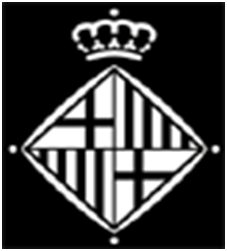 PLECDECLÀUSULESADMINISTRATIVESPARTICULARSCONTRACTE MIXT DE  SUBMINISTRAMENT I SERVEIS  amb mesures de contractació pública sostenible*Aquestes dades han de constar en cadascuna de les factures presentades per l’empresa adjudicatàriaÍNDEXÍNDEX	1Clàusula 1. Objecte i règim jurídic del contracte	2Clàusula 2. Pressupost base de licitació i valor estimat del contracte	3Clàusula 3. Durada del contracte	4Clàusula 4. Òrgan de contractació. Perfil de contractant	4Clàusula 5. Expedient de contractació. Procediment d'adjudicació	5Clàusula 6. Publicitat de la licitació	5Clàusula 7. Requisits de capacitat i solvència	5Clàusula 8. Documentació que han de presentar les empreses licitadores	6Clàusula 9. Termini de presentació de les proposicions	9Clàusula 10. Criteris de valoració de les ofertes	9Clàusula 11. Mesa de contractació	11Clàusula 12. Obertura de proposicions	12Clàusula 13. Adjudicació del contracte	12Clàusula 14. Garantia definitiva	13Clàusula 15. Notificació de l'adjudicació i formalització del contracte	14Clàusula 16. Execució del contracte	14Clàusula 17. Abonaments a l’empresa contractista	14Clàusula 18. Revisió de preus	15Clàusula 19. Responsable del contracte	15Clàusula 20. Condicions especials d’execució i obligacions de l’empresa contractista.	15Clàusula 21. Modificació del contracte	17Clàusula 22. Recepció i termini de garantia	18Clàusula 23. Subcontractació	18Clàusula 24. Cessió del contracte	19Clàusula 25. Demora en les prestacions	19Clàusula 26. Responsabilitat en l’execució del contracte	20Clàusula 27. Resolució del contracte	21Clàusula 28. Recursos administratius i judicials	22Clàusula 29. Transparència, integritat i conflicte d’interessos	22Clàusula 1. Objecte i règim jurídic del contracte Objecte del contracteL’objecte del contracte mixt de subministraments i serveis és la producció gràfica, el manipulat, l’embalatge, el transport i lliurament dels productes de difusió per a les diferents campanyes i accions de comunicació que siguin encarregades per la Direcció de Serveis Publicitaris (qui gestiona els encàrrecs de la Gerència d’Àrea d’Economia, Recursos i Promoció Econòmica i de la Gerència d’Àrea d’Agenda 2030, Transició Digital, Coordinació Territorial i Esports), la Gerència d’Àrea de Cultura, Educació, Ciència i Comunitat, el districte de Sant Martí, la Gerència d’Àrea d’Ecologia Urbana i la Gerència d’Àrea de Drets Socials, Justícia Global, Feminismes i LGTBI de l’Ajuntament de Barcelona.Els diferents productes i les seves característiques pel que fa a format, paper, tinta, tipus d’impressió, enquadernació, etc. es troben relacionats  en l’Annex 1 del Plec de Prescripcions Tècniques. Així mateix, s’indiquen els preus màxims per tipus de producte.En l'objecte del contracte s'incorporen mesures de contractació pública sostenible següents:- Pagament del preu a les empreses subcontractades - Manteniment de les condicions laborals durant la vigència del contracte - Compliment de les instruccions ambientals següents: Instrucció tècnica per a l’aplicació de criteris de sostenibilitat en el paper Instrucció tècnica per a l’aplicació de criteris de sostenibilitat en els elements de comunicació D'acord amb l'article 99.3 LCSP, l'objecte del contracte es divideix en els següents lots de realització independent i que es formalitzaran en contractes específics:Un mateix candidat o licitador pot presentar oferta per separat pels lots que consideri convenient, però només podrà resultar adjudicatari d’un lot. En cas que l’oferta d’un mateix licitador sigui la millor oferta de diferents lots, haurà de triar un dels lots. Tanmateix, en cas què un dels lots quedés desert un cop exercit el dret d’opció per un dels licitadors que hagués presentat oferta a la resta de lots, se li oferirà aquest pel qual no existeix oferta. Així doncs, els licitadors han de presentar obligatòriament un llistat amb l’ordre de preferència d’adjudicació dels lots als quals es presenten, ja sigui de manera individual o en UTE, juntament al sobre 1 (documentació administrativa) de manera que, en cas que un mateix licitador que s’hagi presentat individualment i/o en UTE resulti adjudicatari de més d’1 lot es seguirà l’ordre de prelació indicat en aquest document per tal de determinar de quin lot resulta finalment adjudicatari. Per determinar l’empresa adjudicatària de cada lot, d’acord amb l’ordre de preferència presentat i la seva possible concurrència, tenint en compte si les empreses es presenten als diferents lots individualment o com a membres d’una o diferents UTE’s, s’aplicaran en aquest ordre els següents criteris: 1. L’ordre de preferència aportat per l’empresa de manera individual en el sobre 1. 2. En cas que una empresa presenti oferta a diferents lots constituïda en diverses UTE’s, l’ordre per determinar el lot a adjudicar serà aquell que, l’abans esmentada empresa hagi adjudicat en l’oferta presentada per la UTE on tingui major percentatge de participació. 3. En cas d’igualtat de percentatge en les diferents UTE’s o en qualsevol altres cas, per sorteig. Tot això sens perjudici d’allò expressat en l’article 139.3 de la LCSP en compliment del qual una mateixa empresa no podrà subscriure, per un mateix lot, proposicions en UTE si ho ha fet també de manera individual ni tampoc, per a un mateix lot, figurar en més d’una UTE. La infracció d’aquest norma donarà lloc a la no admissió de totes les propostes subscrites per l’empresa ja sigui de manera individual i/o en UTE.En cas que un dels lots del contracte per causa imputable a l’adjudicatari hagi de finalitzar abans de la data prevista, l’Ajuntament podrà realitzar una nova adjudicació al següent classificat de la licitació pel que resti de contracte i per l’oferta realitzada durant la licitació. No es podrà efectuar aquesta nova adjudicació a una empresa que ja sigui adjudicatària d’altres lots d’aquest contracte si aquesta ja té adjudicat el màxim de lots permesos en el procés de licitació segons allò especificat en el plec de prescripcions administratives, llevat del cas indicat en l’apartat anterior en què només existís un únic licitador més. Si es donés aquest cas o si el nou adjudicatari proposat no acceptés la proposta d’adjudicació efectuada per l’Ajuntament, la mateixa es realitzaria al següent classificat i així successivament.L'empresa licitadora haurà d'indicar en el sobre 1 l'ordre de preferència d'adjudicació si la seva oferta resulta la de millor qualitat/preu en varis lots.Règim jurídicEl contracte es tipifica com a contracte administratiu mixt de subministraments i serveis i es subjecta a aquest plec, el PPT i documentació complementària i annexa i a les regulacions de la llei 9/2017, de 8 de novembre, de Contractes del Sector Públic (LCSP) i la normativa de desenvolupament.Per a la determinació de les nomes que regeixen l’adjudicació del present contracte s’atendrà al previst pel contracte de subministrament, que es considera la prestació principal.El règim jurídic aplicable als seus efectes, compliment i extinció s’estarà al previst a la normativa respecte els contractes de subministrament.Atenent el VEC d'aquest contracte es considera sotmès a regulació harmonitzada tot d'acord amb la previsió dels articles 19 i 21 LCSP.La documentació incorporada a l'expedient que té naturalesa contractual és aquest PCAP, el PPT i la documentació complementaria annexa.Aquest contracte es regula, si conté mesures de contractació pública sostenible, pels Decret d’alcaldia de 24 d’abril de 2017 sobre la contractació pública sostenible i el Decret d’Alcaldia de 19 de maig de 2016, pel qual es reconeix clàusula essencial dels contractes públics municipals que les empreses licitadores, contractistes o subcontractistes, o empreses filials o empreses interposades no tenen relació econòmica ni financera il·legal amb un país considerat paradís fiscal.Clàusula 2. Pressupost base de licitació i valor estimat del contracte1. D’acord amb la previsió de l’article 100 LCSP, el pressupost base de licitació és de 480.883,98 euros, IVA inclòs, amb el desglossament següent:397.424,78 euros, pressupost net83.459,20 euros en concepte d'Impost sobre el Valor Afegit (IVA) al tipus del 21 %Aquest pressupost màxim s'ha d'entendre comprensiu de la totalitat de tots els costos derivats de l'execució de l'objecte del contracte i anirà amb càrrec al/als pressupost/os i la/es partida/es pressupostàries següent/s: LOT 1 DIRECCIÓ DE SERVEIS PUBLICITARISTotal: 150.620,28LOT 2 GERÈNCIA D’ÀREA DE CULTURA, EDUCACIÓ, CIÈNCIA I COMUNITAT I DISTRICTE DE SANT MARTÍTotal: 89.469,85LOT 3 GERÈNCIA D’ÀREA D’ECOLOGIA URBANATotal: 90.838,94LOT 4 GERÈNCIA D’ÀREA DE DRETS SOCIALS, JUSTÍCIA GLOBAL, FEMINISMES I LGTBITotal: 149.954.91El pressupost del contracte es determina per preus unitaris.D'acord amb la previsió de la disposició addicional 33ª LCSP, la quantia del pressupost base es considera estimativa i té el caràcter de pressupost màxim i limitatiu d'aquest contracte condicionat a la quantitat de subministraments que efectivament realitzi l'empresa contractista  aplicant els corresponents preus unitaris.Els preus unitaris de sortida indicats a l’annex 1 del plec de prescripcions tècniques són preus màxims, es a dir, els preus ofertes no poden ser superiors a aquests.L'Ajuntament no resta obligat a exhaurir el pressupost en atenció a què el preu final es determina en funció de les necessitats de l'Administració i aplicant els preus unitaris corresponents.Per tal que les empreses puguin elaborar la seva oferta, en base a la despesa d’anys anteriors, s’ha estimat que el pes de cada servei sobre el total del pressupost serà el següent:LOT 1 DIRECCIÓ DE SERVEIS PUBLICITARISLOT 2 GERÈNCIA D’ÀREA DE CULTURA, EDUCACIÓ, CIÈNCIA I COMUNITAT I DISTRICTE DE SANT MARTÍLOT 3 GERÈNCIA D’ÀREA D’ECOLOGIA URBANALOT 4 GERÈNCIA D’ÀREA DE DRETS SOCIALS, JUSTÍCIA GLOBAL, FEMINISMES I LGTBIEl pressupost net (IVA exclòs) es desglossa de la manera següent:	LOT 1 DIRECCIÓ DE SERVEIS PUBLICITARISLOT 2 GERÈNCIA D’ÀREA DE CULTURA, EDUCACIÓ, CIÈNCIA I COMUNITAT I DISTRICTE DE SANT MARTÍLOT 3 GERÈNCIA D’ÀREA D’ECOLOGIA URBANALOT 4 GERÈNCIA D’ÀREA DE DRETS SOCIALS, JUSTÍCIA GLOBAL, FEMINISMES I LGTBIL’estimació dels costos salarials s’ha calculat prenent com a referència les retribucions establertes en el conveni col·lectiu estatal d’arts gràfiques, manipulats de paper, manipulats de cartró, editorials i indústries auxiliars publicat al BOE del 27 de juny de 2019. Aquesta indicació no prejutja el conveni laboral que sigui d’aplicació. Les retribucions establertes al conveni per l’any 2019 s’han incrementat en un 1,8 per cent tal i com estableix la clàusula 7.3.1 de dit conveni. L’estimació dels costos salarials de cada un dels lots s’ha calculat a partir d’una plantilla de persones treballadores que es considera habitual per aquest tipus d’encàrrec, amb les següents categories professionals i càrrega de treball prevista:LOT 1 DIRECCIÓ DE SERVEIS PUBLICITARISLOT 2 GERÈNCIA D’ÀREA DE CULTURA, EDUCACIÓ, CIÈNCIA I COMUNITAT I DISTRICTE DE SANT MARTÍLOT 3 GERÈNCIA D’ÀREA D’ECOLOGIA URBANALOT 4 GERÈNCIA D’ÀREA DE DRETS SOCIALS, JUSTÍCIA GLOBAL, FEMINISMES I LGTBIAtès que el contracte es formalitza en exercici anterior al de l'inici de l'execució, se'n sotmet l'adjudicació a la condició suspensiva d'existència de crèdit adequat i suficient per finançar les obligacions derivades d'aquest contracte a l'exercici corresponent.2. El valor estimat del contracte (VEC) és de 1.311.501,77 euros, sense incloure l'IVA. Aquesta xifra inclou l’import total que podria ser retribuït a l’empresa contractista, incloent possibles pròrrogues i modificats, entre d’altres conceptes, tot d’acord la previsió de l’article 101 LCSP.D'acord amb la previsió de l'article 101.12 LCSP, el valor global estimat és el resultat del sumatori del VE dels diferents lots, segons s'indica:El valor estimat del total del contracte i de cada un dels lots que el composen és el següent:*Veure clàusula 21. La distribució establerta en aquest apartat no és limitativa. Els imports parcials poden distribuir-se segons les necessitats concretesLOT 1 DIRECCIÓ DE SERVEIS PUBLICITARIS*Veure clàusula 21. La distribució establerta en aquest apartat no és limitativa. Els imports parcials poden distribuir-se segons les necessitats concretesLOT 2 GERÈNCIA D’ÀREA DE CULTURA, EDUCACIÓ, CIÈNCIA I COMUNITAT I DISTRICTE DE SANT MARTÍ*Veure clàusula 21. La distribució establerta en aquest apartat no és limitativa. Els imports parcials poden distribuir-se segons les necessitats concretesLOT 3 GERÈNCIA D’ÀREA D’ECOLOGIA URBANA*Veure clàusula 21. La distribució establerta en aquest apartat no és limitativa. Els imports parcials poden distribuir-se segons les necessitats concretesLOT 4 GERÈNCIA D’ÀREA DE DRETS SOCIALS, JUSTÍCIA GLOBAL, FEMINISMES I LGTBI*Veure clàusula 21. La distribució establerta en aquest apartat no és limitativa. Els imports parcials poden distribuir-se segons les necessitats concretesClàusula 3. Durada del contracteLa durada del contracte serà de 12 mesos comptadors a partir de la data següent a la de formalització del contracte.La durada total del contracte incloent les eventuals pròrrogues serà de 36 mesos.D’acord amb la previsió de l’article 29.4 LCSP, la durada del contracte es podrà prorrogar per un màxim de 24 mesos d’acord de l'òrgan de contractació. Atenent la previsió de l'article 29.2 LCSP, la pròrroga serà obligatòria per a l'empresa si l'avís de pròrroga es comunica com a mínim amb dos mesos d'anticipació a la data de finalització del contracte o de la pròrroga corresponent.Clàusula 4. Òrgan de contractació. Perfil de contractant1. L'òrgan de contractació és la Comissió de Govern i la persona interlocutora per aquest contracte és la Sra. Assumpta Bisbal i Adorna, Directora de Serveis Publicitaris adscrita s la Direcció de Serveis Publicitaris, amb correu electrònic producciógrafica@bcn.cat . Per temes administratius i jurídics, les consultes es podran realitzar a través del correu electrònic contractació_recursos@bcn.cat.2. El perfil de contractant es troba allotjat en la Plataforma de Serveis de Contractació Pública de la Generalitat de Catalunya:https://contractaciopublica.gencat.cat/ecofin_pscp/AppJava/perfil/BCNAjt/customProfClàusula 5. Expedient de contractació. Procediment d'adjudicacióL'expedient de contractació serà objecte de tramitació ordinària.El procediment d’adjudicació és el procediment obert previst a l’article 156 LCSP amb varis criteris d'adjudicació.Clàusula 6. Publicitat de la licitacióEs remetrà anunci de la licitació a l'Oficina de Publicacions de la Unió Europea als efectes de la publicació en el Diari Oficial de la Unió Europea (DOUE) i es publicarà anunci en el perfil de contractant.Clàusula 7. Requisits de capacitat i solvènciaEstan capacitades per contractar les persones físiques o jurídiques, espanyoles o estrangeres, que tinguin plena capacitat d'obrar i que no es trobin en cap dels supòsits d'incapacitat o prohibicions de contractar determinats a la legislació vigent, tot d'acord amb les previsions dels articles 65 i 71 LCSP.D’acord amb la previsió dels articles 65 i 66 LCSP, l'activitat de les empreses licitadores que siguin persones jurídiques ha de tenir relació amb l'objecte del contracte, segons resulti dels seus respectius estatuts o regles fundacionals.Les empreses licitadores han de disposar d'una organització amb elements suficients per a la deguda execució del contracte. Així mateix, hauran de comptar amb l’habilitació empresarial o professional que, en el seu cas, sigui exigible per a la realització de l’activitat o la prestació que constitueixi l’objecte del contracte.En el supòsit que es presentin empreses estrangeres d’un Estat Membre de la Unió Europea o signatari de l’Espai Econòmic Europeu l’acreditació de la seva capacitat, solvència i absència de prohibicions es podrà realitzar tal com estableix l’article 84 LCSP.Mesura social.-En aplicació del Decret d’Alcaldia de 19 de maig de 2016, les empreses licitadores, contractistes o subcontractistes o empreses filials o empreses interposades que participin en l’execució d’aquest contracte públic, no poden realitzar operacions financeres en paradisos fiscals -segons la llista de països elaborada per les Institucions Europees o avalada per aquestes o, en el seu defecte, per l'Estat espanyol-, o fora d'ells i que siguin considerades delictives, en els termes legalment establerts com ara delictes de blanqueig de capitals, frau fiscal o contra la Hisenda Pública.Aquest contracte pot ésser adjudicat a una Unió d’empreses que es constitueixi temporalment a aquest efecte. Les unions temporals d’empreses (UTE) han d’acreditar la solvència exigida en aquest plec conforme a les prescripcions legals i reglamentàries vigents, tot d’acord amb la previsió de l’article 69 LCSP.L’empresa licitadora ha de comptar amb la solvència econòmica i financera i tècnica o professional mínima següents:	A) SOLVÈNCIA ECONÒMICA I FINANCERA-   D'acord amb la previsió de l'article 87.1.a) LCSP, el volum anual de negocis referit al millor dels tres últims exercicis anteriors a la data de presentació de les proposicions o en funció de les dates de constitució o d'inici d'activitats de l'empresa ha de tenir un valor igual o superior a l’indicat a continuació per cada lot:En el cas de què la data de constitució de l'empresa o d'inici d'activitat sigui inferior a un any comptat des de la data final de presentació de proposicions, el requeriment s'entendrà proporcional al període.	B) SOLVÈNCIA TÈCNICA O PROFESSIONAL-   D'acord amb l'article 89.1.a) LCSP, l'import anual, sense incloure els impostos, que l'empresa licitadora ha de declarar com a executat durant l'any de superior execució en el decurs dels últims tres anys en subministraments de naturalesa igual o similar que els que constitueixen l'objecte d'aquest contracte ha de ser com a mínim el següent per cada lot:D'acord amb l'article 89.1.a) LCSP, el criteri de correspondència entre els subministraments executats per l'empresa licitadora i els que constitueixen l'objecte del contracte és la igualtat entre els tres primers dígits dels respectius codis CPV.D’acord amb l’article 90.1.f) de la LCSP, les mesures de gestió ambiental que l’empresa aplicarà en executar el contracte seran les següents: Disposar d’un sistema de gestió ambiental (EMAS, ISO 14001 o equivalent) o tenir un pla d’acció amb mesures ambientals en el procés de producció per garantir la qualitat ambiental. Les Unions temporals d’empreses (UTE) han d’acreditar la classificació o la solvència exigida conforme a les prescripcions legals i reglamentàries vigents, tot d’acord amb la previsió de l’article 69 de la LCSP.No obstant el que s'ha dit als apartats anteriors, no poden concórrer a la present licitació les empreses que hagin participat en l'elaboració de les especificacions tècniques relatives a aquest contracte o hagin assessorat o participat en alguna altra manera en la preparació del procediment de contractació si, aquesta participació, pogués provocar restriccions a la lliure concurrència, frau en la competència o suposar un tractament de privilegi en relació a la resta de les empreses licitadores.Les condicions establertes en aquesta clàusula hauran de declarar-se pels mitjans establerts a la clàusula següent.Clàusula 8. Documentació que han de presentar les empreses licitadoresLa documentació es presentarà en dos sobres tancats, identificats respectivament amb els números 1 i 2.Aquests sobres han d'estar signats per l'empresa licitadora o persona que la representi, i en el seu interior s'adjuntarà un full independent que relacioni, ordenats numèricament, els documents inclosos en cada sobre.Si una empresa presenta oferta a varis lots i/o una oferta integradora haurà de presentar els sobres corresponents de cadascuna de les ofertes, tant les individuals com la integradora.Les empreses licitadores podran indicar en el sobre que correspongui quina informació de la seva proposició té caràcter confidencial, sense que, en cap cas, puguin declarar com a tal l'oferta econòmica ni els documents que siguin accessibles públicament. L’òrgan de contractació garantirà la confidencialitat de la informació expressament així designada sempre que s’ajusti a les condiciones establertes a l’article 133 LCSP.Si l’òrgan de contractació ho considera necessari podrà requerir a l’empresa afectada que confirmi el caràcter confidencial o no de la documentació presentada tot indicant en el requeriment els aspectes que no corresponguin amb les prescripcions establertes a l’article 133 LCSP.Les dades de les empreses que participin en aquesta licitació seran tractades per l’Ajuntament de Barcelona d’acord amb el que estableix la Llei Orgànica 3/2018, de 5 de desembre, de Protecció de Dades Personals i Garantia dels Drets Digitals, publicada al Butlletí Oficial de l’Estat núm. 294, el dia 6 de desembre de 2018 i amb la finalitat de gestionar la contractació municipal. Aquestes dades es cediran, per a la publicació de les mateixes, a la Plataforma de serveis de contractació pública (PSCP) com a perfil de contractant; els usos previstos d’aquestes dades són el registre de les dades de contacte de les empreses (i persones físiques) proveïdores dels òrgans de contractació d'àmbit territorial català que fan servir la PSCP (perfil de licitador) i les seves eines de licitació electrònica. La presentació de les proposicions porta implícit el consentiment en els tractaments de les dades per a les finalitats indicades. Es pot exercitar els drets d’accés, rectificació, cancel·lació i oposició, pel que fa al fitxer Tercers presentant sol·licitud al Registre General de l’Ajuntament: pl. Sant Jaume 1, 08002 Barcelona, indicant clarament en l’assumpte Exercici de Dret LOPD. Pel que fa al fitxer PSCP presentant sol·licitud a les oficines de la Secretaria Tècnica de la Junta Consultiva de Contractació Administrativa, ubicades a la Gran Via de les Corts Catalanes, 635, 08010 de Barcelona o mitjançant l’adreça electrònica: protecciodedades.eco@gencat.catCadascun dels sobres presentats per l’empresa licitadora únicament ha d’incloure la documentació per a la qual està destinat. D’aquesta manera si dins d’un sobre s’inclou informació que permet el coneixement anticipat d’una part de l’oferta, infringint així el secret de la mateixa i afectant l’objectivitat de la valoració i el tractament igualitari de les empreses licitadores, implicarà l’exclusió de la licitació.Sobre núm. 1. A l’exterior ha de figurar la menció "Sobre núm. 1. Declaració responsable o DEUC, contracte núm. 19003767, objecte Producció gràfica, el manipulat, l’embalatge, el transport i el lliurament dels productes de difusió per a les diferents campanyes i accions de comunicació, expedient núm. 1148/19, tramitat per La Gerència de Recursos. Direcció de Serveis de Gestió Econòmica, presentada per l’empresa ..... amb NIF ....., amb domicili a efectes de comunicacions ....., telèfon ....., fax ....., e-mail ....." El sobre ha de contenir:1. En aplicació dels Decrets d’Alcaldia de 19 de maig de 2016 i de 24 d’abril de 2017, pels quals es reconeix com a clàusula essencial dels contractes públics municipals que els licitadors, contractistes o subcontractistes o empreses filials o empreses interposades, no tinguin relacions econòmiques ni financeres il·legals amb un país considerat paradís fiscal, una declaració responsable (annex 1) manifestant alternativament que l’empresa que representa:- no realitza operacions financeres en paradisos fiscals considerades delictives, -segons la llista de països elaborada per les Institucions Europees o avalada per aquestes o, en el seu defecte, per l'Estat espanyol-, o fora d'ells i que siguin considerades delictives, en els termes legalment establerts com ara delictes de blanqueig de capitals, frau fiscal o contra la Hisenda Pública.- Té relacions legals amb paradisos fiscals. En aquest supòsit, ha de presentar en aquest mateix sobre la documentació descriptiva dels moviments financers concrets i tota la informació relativa a aquestes actuacions. Es donarà publicitat en el perfil de contractant de què l’empresa ha declarat tenir relacions amb paradisos fiscals.2. En cas que es presenti a més d’un lot, l’ordre de preferència en l’adjudicació en cas que l’empresa resulti adjudicatària en més d’un dels lots.3. El document DEUC.Per obtenir el document DEUC, l’empresa licitadora s’ha de descarregar el fitxer en format xml que es penjarà al perfil de contractant, guardar-lo en el seu ordinador i anar al servei en línia del Ministerio de Hacienda, indicar que és un operador econòmic i que vol importar un DEUC, en aquest moment s’ha d’annexar el document en format xml i seguir les instruccions indicades en aquest servei en línia.En la part IV, del DEUC: "Criteris de selecció", s'haurà de contestar exclusivament si es compleixen o no tots els criteris de selecció, d'acreditació de la solvència econòmica i tècnica necessaris, emplenant la casella "sí" o "no". NO S'HAN D'EMPLENAR ELS DIFERENTS APARTATS D'INFORMACIÓ DELS CRITERIS DE SELECCIÓ.A més, les empreses licitadores indicaran en el DEUC, si s’escau, la informació relativa a la persona o persones habilitades per representar-les en aquesta licitació.En el cas d’empreses que concorrin a la licitació de manera conjunta cadascun dels empresaris ha de presentar un DEUC separat en el qual figuri, si s’escau, la informació requerida en les parts II a V del formulari. A més del DEUC, aquestes empreses han d’aportar un document amb el compromís de constituir-se formalment en unió temporal en cas de resultar adjudicatàries del contracte. En el cas que l’empresa licitadora recorri a capacitats d’altres empreses per acreditar la solvència econòmica i/o tècnica, de conformitat amb el que preveu l’article 75 i 140.1.c) LCSP, ha d’indicar aquesta circumstància en el DEUC (en la part II, secció C) i presentar altre DEUC separat per cadascuna de les empreses a la capacitat de les quals recorri degudament signat.4. Declaració responsableDeclaració de l’empresa licitadora, d’acord amb l’article 140.1.f) LCSP, si liciten empreses estrangeres i el contracte s'executa en territori espanyol. La participació en la licitació comporta la submissió de l’empresa licitadora i de l’adjudicatària a la jurisdicció dels jutjats i tribunals espanyols de qualsevol ordre, per a totes les incidències que, de manera directa o indirecta, puguin derivar-se del contracte, i amb renúncia, en el seu cas, al fur jurisdiccional estranger que pogués correspondre al licitador.L’Ajuntament podrà demanar a les empreses licitadores que presentin la totalitat o una part de la documentació justificativa del compliment dels requisits previs, quan resulti necessari per al bon desenvolupament del procediment. No obstant això, l’empresa licitadora que estigui inscrita en el Registre Electrònic d’empreses licitadores (RELI) de la Generalitat de Catalunya, en el Registre Oficial de licitadors i empreses classificades del Sector públic (ROLECE) o en una llista oficial d’operadors econòmics d’un Estat membre de la Unió Europea d’accés gratuït, no està obligada a presentar els documents justificatius o altra prova documental de les dades inscrites en aquests registres. Sobre núm. 2. Sobre núm. 2, a l'exterior ha de figurar la menció:"Sobre núm. 2. Proposició per al procediment relatiu al contracte núm. 19003767, que té per objecte Producció gràfica, el manipulat, l’embalatge, el transport i el lliurament dels productes de difusió per a les diferents campanyes i accions de comunicació, expedient núm. 1148/19, tramitat per La Gerència de Recursos. Direcció de Serveis de Gestió Econòmica, presentada per l'empresa ..... amb NIF ....."El sobre ha de contenir l'oferta econòmica, signada per l'empresa licitadora o persona que el representi, i la documentació per a la ponderació dels criteris avaluables de forma automàtica segons s'indica en la clàusula 10.En l'annex 3 s'adjunta el model que les empreses hauran de respectar en tot cas.Clàusula 9. Termini de presentació de les proposicionsLes empreses que pretenguin licitar podran requerir informació addicional sobre els plecs en les condicions establertes a l’article 138.3 LCSP. Les respostes emeses respecte aclariments dels plecs i resta de documentació reguladora de la licitació es publicarà de forma agregada sense identificar l’emissor de la consulta en el perfil de contractant. Les respostes tindran caràcter vinculant.D’acord amb l’article 156.3 LCSP, el termini per a la presentació de la proposició serà d’un màxim de 35 dies des de la tramesa de l’anunci de la licitació al DOUE atenent l’existència d’un anunci previ que va ser  publicat al DOUE el 7 d’agost de 2019.Les empreses que pretenguin licitar podran requerir informació addicional sobre els plecs en les condicions establertes en l’article 138.3 LCSP. Aquesta informació addicional es podrà requerir fins 7 dies abans de la finalització del termini de publicació de la licitació.L’anunci en el perfil de contractant indicarà la data final del termini de presentació de proposicions.2. Les proposicions es poden presentar a l’oficina del Registre General de l’Ajuntament de Barcelona, situada a la Plaça Sant Miquel, 3-5, 08002 Barcelona, o a qualsevol altra oficina de l’esmentat Registre.Si l’últim dia és festiu a la ciutat de Barcelona, s’entendrà prorrogat fins al primer dia hàbil següent.També es poden presentar les proposicions per correu o missatgeria, sempre dins del termini de presentació d’ofertes establert. En aquest cas, l’empresa ha de justificar la data d'imposició de la tramesa i anunciar a l'òrgan de contractació la remissió de l’oferta, mitjançant tèlex, fax, telegrama o per correu electrònic, com a màxim, el darrer dia del termini de presentació d’ofertes.La comunicació per correu electrònic anunciant que s’ha remès l’oferta serà vàlida si hi consten la data de transmissió i recepció del correu electrònic, el contingut íntegre de les comunicacions, i si s’hi identifiquen de manera fefaent les persones que remeten i les persones destinatàries. Transcorreguts deu dies naturals des de l’acabament del termini de presentació de proposicions sense que hagi arribat l’oferta enviada per correu a l’òrgan de contractació, aquesta no serà admesa en cap cas.Les ofertes presentades fora d’aquest termini no seran admeses.Clàusula 10. Criteris de valoració de les ofertesLa selecció de l'oferta més avantatjosa es determinarà tenint en compte la millor relació qualitat-preu amb l'objectiu d'obtenir ofertes de gran qualitat. S'aplicaran els criteris d'adjudicació següents:Criteris d’adjudicació avaluables automàticamentSeguint la Instrucció de l’Ajuntament de Barcelona de 15 de març de 2018 per a l’aplicació de la Llei 9/2017, de 8 de novembre, de contractes del sector públic, l’oferta econòmica s’ha establert en un 35 per cent de la puntuació total amb l’objectiu d’evitar que el pes d’aquest criteri vagi en detriment de les condicions salarials del personal ocupat en aquest contracte.1. Criteri preu, fins a 35 punts S’atorgarà la màxima puntuació, 35 punts, a l’empresa licitadora que formuli el preu més baix que sigui admissible (percentatge més elevat de descompte aplicable a tots els preus establerts en l’annex 1 del plec de prescripcions tècniques), és a dir, que no sigui anormalment baix, i per la resta d’empreses, la distribució de la puntuació es farà aplicant la següent fórmula establerta per Instrucció de la Gerència Municipal i aprovada per Decret d’Alcaldia de 22 de juny de 2017 publicat en la Gaseta Municipal del dia 29 de juny:2. Oferta tècnica, fins a 65 punts 2.1 Per disposar d’un servei de correcció orto-tipogràfica i de petits canvis en el disseny, 10 punts Es donaran 10 punts als licitadors que ofereixin aquest servei i 0 punts als que no l’ofereixin. Justificació: en el cas de que sigui necessari efectuar petites modificacions en el disseny produïdes per canvis d’última hora en la informació que s’ha de comunicar (canvi de l’horari o l’espai d’una activitat, etc.), resulta molt més eficient que aquestes les realitzi l’empresa adjudicatària del contracte. 2.2 Per disposar d’un referent i telèfon de contacte per feines urgents, fora de l’horari establert a la clàusula 3 del PPT, també en festius, amb capacitat de resposta en 24 hores , 10 punts.Es donaran 10 punts als licitadors que ofereixin aquest servei i 0 punts als que no l’ofereixin.Justificació: en cas de que sorgís una necessitat puntual arran d’una emergència, seria molt útil tenir la possibilitat de fer un encàrrec fora de l’horari establert en el PPT.2.3 Per la reducció dels terminis de lliurament establerts a la clàusula 4 del PPT, tant si hi ha manipulat com si no, fins a 20 puntsEn impressió digital:- 12 hores de reducció……………...............................10 punts En impressió offset: - 1 dia hàbil de reducció……………………………………………….5 punts - 2 dies hàbils de reducció………..…………………………………10 punts Justificació: la reducció dels terminis de lliurament facilitaria la posterior difusió dels materials gràfics.2.4 Pel lliurament d’un plotter físic o en digital de totes les feines encarregades per revisar i donar el vist i plau, 10 punts Es donaran 10 punts als licitadors que ofereixin aquest servei i 0 punts als que no l’ofereixin. Justificació: El plotter físic facilita i millora la supervisió de les feines encarregades i garanteix que el resultat de la impressió sigui el mateix que l’original a reproduir. 2.5 Per disposar d’impressió mitjançant tintes H-UV, 10 punts Es donaran 10 punts als licitadors que ofereixin aquest servei i 0 punts als que no l’ofereixin. Justificació: L’ús de tintes orgàniques millora la sostenibilitat de l’encàrrec. 2.6 Per un baix nivell d’emissions dels vehicles destinats a l’execució del contracte, fins a 5 punts - Si el vehicle disposa d’etiquetatge ECO........................................5 punts - Si el vehicle disposa d’etiquetatge C..........................................2,5 punts Les característiques dels etiquetatges ECO i C són les establertes a l’annex VIII d’aquesta resolució http://www.dgt.es/Galerias/seguridad-vial/distintivo-ambiental/BOE-A-2016-3828.pdf El proposat com a adjudicatari haurà d’acreditar que els vehicles destinats a l’execució del contracte disposen d’aquest etiquetatge i no es podrà utilitzar en l’execució del contracte cap vehicle que no disposi de l’etiquetatge ofertat, en cas contrari es considerarà aquest fet com a incompliment contractual.Justificació: seguint la Instrucció tècnica per a l’aplicació de criteris de sostenibilitat en els vehicles i la Instrucció tècnica per a l’aplicació de criteris de sostenibilitat en els elements de comunicació, s’incorpora com a criteri d’adjudicació la disposició de vehicles amb tecnologies més eficients i menys contaminants. Puntuació total d'aquests criteris: 100 punts.La documentació justificativa d'aquests criteris avaluables de forma automàtica s'ha d'incloure necessària i únicament al Sobre núm. 2.Es defineixen els següents límits per a la consideració d'ofertes presumptament anormals o desproporcionades:un límit d’un diferencial de 10 punts percentuals per sota de la mitjana de les ofertes o, en el cas d’un únic licitador, de 20 punts percentuals respecte els preus unitaris. Si el nombre de licitadors és superior a 10, pel càlcul de la mitjana de les ofertes es prescindirà de l’oferta més baixa i/o de l’oferta més alta si hi ha un diferencial superior al 5 per cent respecte de l’oferta immediatament consecutiva.D'acord amb la previsió de l'article 149.4 LCSP, es rebutjarà l'oferta si es comprova que és anormalment baixa perquè no compleix les obligacions aplicables en matèria de subcontractació, ambiental, social o laboral establertes en el Dret de la Unió, en el Dret Nacional, els convenis  col·lectius sectorials vigents o per les disposicions de Dret internacional enumerades en l'annex V LCSP.Mesura social.-Si en l’oferta anormalment baixa s’evidencia que els preus unitaris dels salaris de les persones treballadores considerats en l’oferta són inferiors al que estableix el conveni sectorial d’aplicació, a l’efecte de verificar l’adequació de l’oferta als costos salarials, es podrà requerir informe tècnic complementari de l’òrgan de representació de les persones treballadores o d’una organització representativa del sector.L’oferta serà exclosa si en el tràmit d’audiència de l’empresa licitadora que ha presentat una oferta qualificada d’anormalment baixa s’evidencia que els preus unitaris dels salaris de les persones que executaran el contracte considerats en l’oferta són inferiors al que estableix el conveni sectorial d’aplicació.Si es produeix un empat en la puntuació total entre diverses empreses licitadores s’aplicarà el criteri de desempat següent tenint en compte com a data del compliment efectiu del fet de desempat el venciment del termini de presentació d'ofertes i havent d’aportar els licitadors les corresponents declaracions o documents acreditatius del seu compliment en el moment en què es produeixi l’empat, de conformitat amb allò establert a l’article 147,1 in fine:Les empreses licitadores amb major percentatge de persones treballadores amb discapacitat o en situació d'exclusió social a la plantilla de cadascuna de les empreses, primant en cas d'igualtat, el major nombre de personal fix amb discapacitat en plantilla, o el major nombre de persones treballadores en inclusió a la plantilla. En cas que l'aplicació d'aquests criteris no doni lloc a desempat es dirimirà mitjançant sorteig.Clàusula 11. Mesa de contractació1. La mesa de contractació estarà constituïda per:President: L’Alcaldessa o persona en qui delegui, d’acord amb l’art. 13 de la Carta de Barcelona.*Personal funcionari interí donat que no hi ha cap altre amb la condició de funcionari de carrera en la Direcció.2. Actuarà com a secretari de la Mesa un/a funcionari/ària de la Corporació.Les persones que composen la mesa de contractació regiran el seu comportament per les pautes i criteris continguts en el Codi ètic de conducta de l’Ajuntament de Barcelona, tot d’acord amb la previsió de la disposició addicional d’aquest Codi, publicat a la Gaseta municipal del dia 13 de desembre de 2017 i declararan expressament en la primera reunió que no concorren cap causa de conflicte d’interessos.Clàusula 12. Obertura de proposicionsD’acord amb l’article 157.3 LCSP, l’obertura del sobre núm. 2 s’efectuarà en el termini màxim de 20 dies a partir de la data de finalització del termini de presentació de proposicions.L’obertura del sobre 2 es realitzarà en acte públic. La data i lloc s’informarà en l’anunci de licitació en el perfil de contractant.Clàusula 13. Adjudicació del contracte1. D'acord amb la previsió de l'article 158 LCSP, l'adjudicació del contracte s'acordarà en el termini màxim de 3 mesos a comptar des del dia següent al de l'obertura de les proposicions rebudes o, si és el cas, d'obertura del primer sobre que contingui la proposició. Aquest termini s'ampliarà en 15 dies si es requereix seguir tramitació per valorar l'anormalitat de les ofertes.D’acord amb l’article 158.4 LCSP, transcorregut el termini anterior sense que s’hagi produït l’adjudicació, les empreses licitadores tenen dret a retirar la seva proposta.2. Prèviament a l’adjudicació es requerirà a l’empresa licitadora que es proposi com adjudicatària perquè presenti determinada documentació. L’empresa licitadora que estigui inscrita en el RELI, en el ROLECE o en una llista oficial d’operadors econòmics d’un Estat membre de la Unió Europea d’accés gratuït, no està obligada a presentar els documents justificatius o altra prova documental si les dades que es requereixen figuren inscrites en aquests registres.La documentació que, en el seu cas, es requerirà és la següent:- Document que acrediti la vàlida constitució de la Societat i que de conformitat amb el seu objecte social pot presentar-se a la licitació.- Document que acrediti la deguda representació per presentar la proposició del signant de la mateixa.- Document que acrediti la deguda representació per presentar la declaració del signant de la mateixa.- Certificats del compliment de les obligacions tributàries i amb la Seguretat Social establertes per les disposicions vigents. Es consultarà l’aplicació informàtica municipal de recaptació per comprovar que l’empresa licitadora proposada com a adjudicatària es troba al corrent del compliment de les seves obligacions tributàries amb l’Ajuntament de Barcelona i s’obtindrà una còpia impresa de la consulta i s’incorporarà a l’expedient.Els documents que, si escau, haurà d'aportar per acreditar el compliment dels requisits d'aptitud i solvència són:- Els comptes anuals dels tres darrers exercicis aprovats i dipositats al Registre Mercantil o en el Registre oficial que correspongui. Les empreses individuals no inscrites al Registre Mercantil han d'acreditar el seu volum anual de negocis mitjançant els llibres d'inventaris i comptes anuals legalitzats pel Registre Mercantil. En el cas de què la data de creació o d'inici de les activitats de l'empresa licitadora sigui inferior a un any haurà d'aportar la documentació acreditativa corresponent.- Relació dels principals subministraments efectuats en els últims tres anys que inclogui import, dates i el destinatari, públic o privat, d'aquests. Els subministraments efectuats s'acrediten mitjançant certificats expedits o visats per l'òrgan competent, quan el destinatari és una entitat del sector públic o, quan el destinatari és un subjecte privat, mitjançant un certificat expedit per aquest o, a falta d'aquest certificat, mitjançant una declaració de l'empresa; si s'escau, aquests certificats han de ser comunicats directament a l'òrgan de contractació per l'autoritat competent. Els certificats de bona execució dels subministraments inclosos en la relació, el destinatari dels quals va ser una entitat del sector públic, els pot comunicar directament a l'òrgan de contractació l'entitat contractant.- Indicació de les mesures de gestió ambiental que aplicarà en executar el contracte.Els corresponents certificats podran ser expedits per mitjans electrònics, informàtics o telemàtics, que seran acceptats en els termes previstos en el plec de clàusules administratives generals.3. D’acord amb l’article 150.2 LCSP, la documentació s’haurà de presentar dins del termini dels 10 dies hàbils a comptar del següent al de la recepció del requeriment.4. D’acord amb l’article 150.3 LCSP, un cop presentada la documentació requerida i constituïda, en el seu cas, la garantia definitiva, s'adjudicarà el contracte dins dels 5 dies hàbils següents al de la seva recepció. D’acord amb l’article 150.2 LCSP, si l’empresa licitadora no presenta la documentació requerida o no constitueix la garantia definitiva dins del termini assenyalat s'entendrà que retira la seva oferta i es procedirà a requerir la mateixa documentació a la següent empresa licitadora segons l'ordre en què hagin quedat classificades les ofertes. En cas de falsedat en el DEUC presentada per la empresa proposada com a adjudicatària, aquesta quedarà automàticament exclosa de la licitació i l’òrgan competent incoarà i tramitarà el corresponent expedient de prohibició de contractar. Així mateix la Mesa podrà optar per tornar a valorar les ofertes.Clàusula 14. Garantia definitivaD'acord amb la previsió de l'article 107.3 LCSP, l'empresa proposada com adjudicatària per a cadascun dels lots està obligada a constituir una garantia definitiva consistent en el 5 per 100 del pressupost net del lot en qüestió, dins del termini de 10 dies hàbils a comptar del següent al de la recepció del requeriment.Si l'empresa licitadora seleccionada per a l'adjudicació s'ha acollit a la modalitat de constitució de la garantia definitiva mitjançant retenció del preu, l'import total d'aquesta serà retingut del primer o únic abonament del contracte. Si el primer abonament no és suficient per cobrir la totalitat de la garantia definitiva el que resti pendent de la garantia es retindrà del preu en el següent abonament i així successivament fins cobrir la totalitat de la garantia definitiva.La/es garantia/es que no es constitueixin mitjançant la modalitat de retenció en preu, ha/n de constituir-se a la Tresoreria de la Corporació, plaça de Sant Miquel, núm. 1, planta 1, Edifici Novíssim, en metàl·lic, en valors públics o privats legalment admissibles, mitjançant aval bancari o per contracte d'assegurança de caució. L'acreditació de la seva constitució podrà fer-se per mitjans electrònics, informàtics o telemàtics.Clàusula 15. Notificació de l'adjudicació i formalització del contracte1. D’acord amb la previsió de l’article 151 i la disposició addicional 15a de la LCSP, l'acte d’adjudicació serà notificat per mitjans electrònics a les empreses licitadores i en el termini màxim de 15 dies es publicarà en el perfil de contractant.2. D'acord amb l'article 50.1.d) i 153.3 LCSP, el contracte no es podrà formalitzar fins que hagin transcorregut 15 dies hàbils des de la tramesa de la notificació de l'adjudicació a les empreses licitadores. Si un cop finalitzat aquest termini no s'ha interposat recurs especial previst a l'article 44 LCSP que impliqui la suspensió del procediment, o s'hagués acordat l'aixecament de la suspensió, es requerirà a l'empresa adjudicatària perquè en un termini no superior a 5 dies a partir de la data següent a la de recepció del requeriment es procedeixi a la formalització del contracte.En cas que s'hagi notificat com a adjudicatària una UTE, aquesta s'ha de constituir formalment en unió temporal abans de la formalització del contracte.D’acord amb l’article 153.4 LCSP, si per causes imputables a l’empresa adjudicatària no s'hagués formalitzat el contracte dins del termini assenyalat, s’entendrà que retira la seva oferta, procedint a exigir-li l’import del 3% del pressupost base de licitació, IVA exclòs, en concepte de penalitat i l’Ajuntament sol·licitarà la documentació a la següent empresa licitadora per l’ordre en què hagin quedat classificades les ofertes.3. El contracte es perfeccionarà amb la seva formalització en document administratiu, que serà títol suficient per accedir a qualsevol registre públic. Això no obstant, podrà elevar-se a escriptura pública si ho sol·licita l’empresa adjudicatària, i les despeses derivades del seu atorgament aniran al seu càrrec.4. D’acord amb l’article 154 LCSP, la formalització del contracte i el document contractual es publicaran en el perfil de contractant  i en el DOUE. L’anunci en el perfil es realitzarà en un termini no superior a 15 dies des del perfeccionament del contracte i, si procedeix, en el DOUE en un termini no superior a 10 dies.Clàusula 16. Execució del contracteL'execució del contracte s'iniciarà el al dia següent al de la seva formalització o bé en la data en què s’indiqui a la formalització. La prestació dels serveis objecte del contracte es realitzarà a les dependències de les empreses adjudicatàries. El lliurament dels productes encarregats s’efectuarà a les adreces facilitades pels diferents àmbits de gestió del contracte. Clàusula 17. Abonaments a l’empresa contractistaD’acord amb l’article 102 LCSP, el preu retribueix la prestació realitzada i inclou l’IVA que s’indicarà com a partida independent.El preu es determinarà en euros.El sistema de determinació del preu del contracte es fixa a partir de la determinació de les unitats executades i l'import unitari de cadascuna d'elles.L'empresa contractista ha de presentar la factura corresponent a les prestacions executades en el període mensualment. La factura, serà revisada i conformada en el termini màxim de deu dies. En cas de disconformitat, la factura serà retornada a l'empresa contractista, atorgant-li un termini màxim de deu dies a comptar des de l'endemà al de la recepció per efectuar observacions o presentar nova factura amb les rectificacions escaients.L’empresa contractista haurà d’incloure, en la/es factura/es que presenti, les següents dades especificades en la capçalera del present plec:Codi de contracte.Òrgan de contractació.Departament econòmic.Departament destinatari.Codi DIR3: Es facilitaran pels responsables de cada lot als adjudicataris els codis corresponents als àmbits de facturació.Els abonaments es faran mensualment i en base a les prestacions executades, prèviament conformades pel tècnic validador corresponent. Els tècnics validadors dels diferents àmbits de gestió que conformen el contracte són els següents:Tota la llista és a data 10 d’octubre de 2019 i pot modificar-se en qualsevol moment de la vigència del contracte per moviment de personal i/o modificacions en l’organigrama de l’Ajuntament de Barcelona.Clàusula 18. Revisió de preusD'acord amb la previsió de l'article 103 LCSP, en aquest contracte no es podrà revisar el preu durant la seva durada incloent les pròrrogues.Clàusula 19. Responsable del contracteEs designa a Assumpta Bisbal i Adorna, Directora de Serveis Publicitaris  i un responsable per a cadascun dels àmbits de gestió segons la llista següent: com la persona responsable del contracte, segons la llista següent,  a qui li correspon supervisar l'execució, adoptar les decisions i dictar les instruccions necessàries per assegurar la correcta realització de la prestació pactada, tot d'acord amb la previsió de l'article art. 62.1 LCSP.Tota la llista és a data 10 d’octubre de 2019 i pot modificar-se en qualsevol moment de la vigència del contracte per moviment de personal i/o modificacions en l’organigrama de l’Ajuntament de Barcelona.Clàusula 20. Condicions especials d’execució i obligacions de l’empresa contractista.1. Condicions especials d’execució:D'acord amb l'article 202 LCSP, s'estableixen les següents condicions especials d'execució:1.1 De caràcter social:1.1.1 El pagament del preu a les empreses subcontractades.Quan una empresa subcontractista al·legui morositat de l'empresa contractista en el pagament del preu que li correspongui per la prestació realitzada, segons les obligacions de pagament del preu establertes a la Llei 3/2004, de 29 de desembre, de lluita contra la morositat en les operacions comercials, s'estableix com a obligació contractual entre les parts, que l'òrgan de contractació pagui directament a l'empresa subcontractista.Davant el requeriment d'una empresa subcontractista, l'òrgan de contractació donarà audiència a l'empresa contractista perquè en el termini màxim de deu dies al·legui el que cregui convenient. Si no justifica l'impagament del preu, l'òrgan de contractació farà el pagament directament a l'empresa subcontractista amb detracció del preu a l'empresa contractista principal i amb efectes alliberadors.1.1.2 L'acreditació de pagament en termini de pagament a les empreses subcontractades.D'acord amb la previsió de la clàusula 20, l'empresa contractista ha de presentar la documentació que justifiqui el compliment efectiu dels terminis d'abonament a les empreses subcontractistes, quan sigui requerida pel responsable del contracte i, en tot cas, una vegada finalitzada la prestació.1.1.3 Manteniment de les condicions laborals de les persones que executen el contracte durant tot el període contractual.L'empresa contractista ha de mantenir, durant la vigència del contracte, les condicions laborals i socials de les persones treballadores ocupades en l'execució del contracte, fixades en el moment de presentar l'oferta, segons el conveni que sigui d'aplicació.Aquesta condició te el caràcter d'obligació essencial del contracte i el seu incompliment podrà ser objecte de penalització com a falta molt greu o causa d'extinció contractual.El/La responsable del contracte podrà requerir a l'empresa contractista que declari formalment que ha complert la obligació. Així mateix, el/la responsable del contracte o l'òrgan de contractació podran requerir als òrgans de representació de les persones treballadores que informin al respecte.1.2 De caràcter ambiental Seguint les línies establertes a la Instrucció tècnica per a l’aplicació de criteris de sostenibilitat en el paper (http://www.ajsosteniblebcn.cat/ins_cat_cap_paper_maq_67259.pdf)  i a la Instrucció tècnica per a l’aplicació de criteris de sostenibilitat en els elements de comunicació (http://www.ajsosteniblebcn.cat/ins_cat_cap_comunicacio_maq_67380.pdf). Aquestes instruccions tècniques donen resposta a la Mesura de govern de contractació pública responsable amb criteris socials i ambientals de 20 de novembre de 2013, que preveu la publicació d’instruccions tècniques per definir els criteris ambientals específics que cal aplicar en la compra i contractació dels grups de productes i serveis definits com a prioritaris, entre els quals es troben el paper i els elements de comunicació:L’òrgan responsable, abans d’efectuar una comanda, farà una estimació correcta de les necessitats per poder ajustar el tiratge al nombre de còpies necessari en cada cas. El paper emprat per la producció dels productes gràfics ha de ser fabricat amb fibres 100% reciclades. Quan per motius tècnics no sigui adequat, s’utilitzarà paper no reciclat elaborat amb fibra provinents de fusta amb garanties de legalitat, amb un mínim del 50% de fibres provinents d’explotacions forestals sostenibles (tal com defineixen els estàndards FSC, PEFC o equivalent) o fibra recuperada. El blanquejat de paper haurà de ser totalment lliure de clor (TFC) o almenys lliure de clor elemental (EFC). La impremta que efectuï la producció dels subministraments objecte del contracte haurà de disposar d’un sistema de gestió ambiental (EMAS, ISO 14001 o equivalent) o tenir un pla d’acció amb mesures ambientals en el procés de producció per garantir la qualitat ambiental. Sempre que sigui possible, la impressió s’haurà de realitzar amb tintes d’olis vegetals (en impressió òfset) o de tòners que compleixin els requisits d’exclusió de metalls pesants i limitacions en el contingut i l’emissió de substàncies tòxiques tal i com es descriu en alguna ecoetiqueta del tipus I, com per exemple l’Etiqueta ecològica europea, el Cigne Nòrdic, l’Àngel Blau o equivalent (en impressió digital). En l’aplicació de tinta, s’utilitzaran trames reduïdes (<100%) o trames estocàstiques en quadricromies per reduir el consum de tinta. Es garantirà l’aplicació de bones pràctiques ambientals durant el procés d’impressió, com a mínim: a. Recollida selectiva de residus de paper b. Gestió correcta de residus especials 2. Condicions d’execució generals:L’empresa contractista quedarà vinculada per l’oferta que hagi presentat.3. Obligacions de l’empresa contractista:A més de les obligacions establertes en LCSP, l’empresa contractista està obligada a:Especificar les persones concretes que executaran les prestacions i acreditar la seva afiliació i situació d'alta a la Seguretat Social, prèviament a l'inici de l'execució del contracte.Facilitar la informació que s’estableix a la Llei 19/2014, del 29 de desembre, de transparència, accés a la informació pública i bon govern.Designar una persona responsable de la bona marxa dels treballs i el comportament del personal; també ha de fer d'enllaç amb els corresponents serveis municipals i el/la responsable del contracte.Fer una correcta gestió ambiental del seu servei, prenent les mesures necessàries per minimitzar els impactes que aquest pugui ocasionar (com ara els impactes acústics, sobre l’entorn, fer una correcta gestió dels residus i els embalatges i altres mesures que siguin adients a l'objecte del contracte) d’acord amb la legislació vigent.En el present contracte no està previst el tractament de dades de caràcter personal per compte de tercer. Tanmateix, en cas que eventualment o en un futur pogués existir l’esmentat tractament en qualitat d’encarregat, l’adjudicatària haurà de complir les següents obligacions:Guardar reserva respecte de les dades o antecedents que no siguin públics o notoris i que estiguin relacionats amb l’objecte del contracte, dels que hagi tingut coneixement amb ocasió del contracte, complint durant el termini mínim de cinc anys les obligacions de confidencialitat exigides a l’article 133.2 LCSP. L’adjudicatària haurà de respectar, en tot cas, les prescripcions de la Llei Orgànica 3/2018, de 5 de desembre, de Protecció de Dades Personals i garantia dels drets digitals i normes que la desenvolupin. També s’haurà de complir el que regula el Reglament General de Protecció de Dades [Reglament(UE) 2016/679 del Parlament i del Consell, de 27 d'abril de 2016, relatiu a la protecció de les persones físiques pel que fa al tractament de dades personals i a la lliure circulació d'aquestes dades], el Reial Decret Llei 14/2019, de 31 d’octubre, per el qual s'adopten mesures urgents per raons de seguretat pública en matèria d'administració digital, contractació del sector públic i telecomunicacions, així com qualsevol normativa concordant sobre la matèria que pugui entrar en vigor en un futur. La contractista tindrà la consideració d’encarregada del tractament i se sotmetrà en cada moment a les instruccions municipals en matèria de mesures de seguretat. A aquests efectes, a banda de les prescripcions establertes, en el seu cas, en el Plec de prescripcions tècniques particulars, l’adjudicatària també haurà de:Tenint en compte els riscos pels drets i les llibertats dels afectats, el tractament requerit té associat un risc definit pel Responsable de Seguretat Corporativa de l’Ajuntament de Barcelona d’acord amb la seva política de seguretat corporativa, que en aquest cas es considera bàsic.https://seuelectronica.ajuntament.barcelona.cat/ca/proteccio-de-dadesLes mesures de seguretat aplicables es troben descrites a la política de seguretat de la pàgina web de l’Institut Municipal d’Informàtica.L’adjudicatària, com a encarregada de tractament i tenint en compte l’adequació del nivell de seguretat al risc, tindrà les obligacions següents:Utilitzar les dades personals objecte del tractament, o les que reculli per a la seva inclusió, només per a la finalitat objecte d’aquest encàrrec. En cap cas podrà utilitzar-les per a finalitats pròpies.Tractar les dades personals seguint únicament les instruccions documentades del responsable.Portar, per escrit, un registre de totes les categories d’activitats de tractament efectuades per compte del responsable que contingui:El nom i les dades de contacte de l’encarregat o encarregats i de cada responsable per compte del qual actuï l’encarregat.Les categories de tractaments efectuades per compte de cada responsable.Una descripció general de les mesures tècniques i organitzatives de seguretat apropiades que estigui aplicant.No comunicar dades a terceres persones, excepte en el cas que compti amb l’autorització expressa del responsable del tractament, o en els supòsits legalment admissibles. Si l’encarregat vol subcontractar, haurà d’informar obligatòriament al responsable i sol•licitar la seva autorització prèvia.Mantenir el deure de secret respecte a les dades de caràcter personal a les quals hagi tingut accés en virtut del present encàrrec, inclús després de que finalitzat el contracte.Garantir que les persones autoritzades al tractament de dades personals s’hagin compromès, de forma expressa i per escrit, a respectar la confidencialitat i a complir les mesures de seguretat corresponents, de les quals se les ha d’informar convenientment.Mantenir a disposició del responsable la documentació del responsable la documentació acreditativa del compliment de la obligació establerta a l’apartat anterior.Garantir la formació necessària en matèria de protecció de dades personals de les persones autoritzades per a tractar dades de caràcter personal.Quan les persones afectades exerceixin els drets reconeguts per la normativa de protecció de dades davant de l’encarregat del tractament (accés, rectificació, supressió, oposició, limitació del tractament i portabilitat de les dades), aquest haurà de comunicar-ho per correu electrònic a l’adreça que indiqui el responsable. La comunicació haurà de fer-se de forma immediata i en cap cas més enllà del dia laborable següent al de la recepció de la sol·licitud, juntament amb altres informacions que puguin ser rellevants per a resoldre la sol·licitud. (per valorar la pertinença del seu contingut)Assistir al responsable en la seva obligació de respondre a les sol•licituds que tinguin per objecte l’exercici dels drets dels interessats així com també als requeriments de les autoritats de control.Presentar, abans de la formalització del contracte, una declaració indicant on estaran ubicats els servidors i des d’on es prestaran els serveis associats a aquests. I comunicar qualsevol canvi en relació amb la declaració esmentada.Indicar si té previst subcontractar els servidors o els serveis associats a aquests, amb indicació del nombre o perfil empresarials dels subcontractistes, que s’ha de definir per referència a les condicions de solvència professional o tècnica.f) Lliurar tota la documentació necessària pel compliment del contracte en català i fer-ne ús en les prestacions objecte del contracte.g) Lliurar tota la documentació que en qualsevol moment de la vigència del contracte, i en tot cas anualment, li sigui requerida per/la responsable del contracte respecte l'efectiu compliment de les obligacions i compromisos assumits per l'empresa pel que fa a la legislació d'integració de persones amb discapacitat, la contractació amb particulars dificultats d'inserció al mercat laboral, i la subcontractació de Centres Especials de Treball i/o Empreses d'Inserció, i els requisits i obligacions contractuals ambientals que s'estableixin als plecs.h) Comunicar per escrit a l'Ajuntament el/s subcontracte/s que pretengui celebrar assenyalant la part de la prestació que pretengui subcontractar i la identitat i aptitud de l'empresa contractista del subcontractista. Un cop signat/s els subcontractes els haurà d'aportar dins dels 15 dies naturals següents a la seva subscripció. L'incompliment d'aquesta obligació pot comportar una penalitat econòmica de fins al 5% del preu del contracte.i) Complir amb la normativa general sobre prevenció de riscos laborals.j) Totes aquelles obligacions que s'hagin establert en aquest plec.Clàusula 21. Modificació del contracteAquest contracte podrà ser modificat per les causes legalment establerts a l’article 205.2 de la LCSP.Així mateix, en virtut del que estableix l’article 168 e) de la LCSP, quan es requereixin serveis addicionals que resultin necessaris i que no estiguessin inclosos en la contractació original, sempre i quan canviar de contractista: a) no sigui factible por raons econòmiques o tècniques com per exemple requisits d’intercanviabilitat o interoperativitat amb l'equip existent, amb serveis o amb instal·lacions adquirides en el marc del procediment de contractació inicial, i b) generi inconvenients significatius o un augment substancial de costos pel poder adjudicador Per poder ser aplicada aquesta opció hauran d’haver transcorregut no més de tres anys a partir de la celebració del contracte anterior. Aquests serveis addicionals s’adjudicaran segons el procediment previst a l’article 170 tenint en compte que hi haurà un únic candidat. Aquesta possibilitat es quantifica en un import màxim total de: 119.227,43 euros IVA exclòs.Tal i com estableix l'article 204.1 lletra b) de la LCSP la modificació no pot suposar l'establiment de nous preus unitaris no previstos en el contracte.Tal i com estableix la disposició addicional trenta-tresena de la LCSP, en cas que, dins de la vigència del contracte, les necessitats reals siguin superiors a les estimades inicialment, es podrà modificar el contracte en els termes que estableix l'article 204 de la LCSP. La modificació es tramitarà abans que s'esgoti el pressupost màxim aprovat inicialment.Es pot modificar el contracte per les causes imprevistes establertes en l’article 205.2 i 206 LCSP en les condicions i requisits establerts legalment.El procediment per aquesta modificació requerirà l’audiència al contractista i, si escau, del redactor del projecte o de les especificacions tècniques, i la seva formalització en document administratiu.Clàusula 22. Recepció i termini de garantia1. La constatació de la correcta execució de les prestacions i la seva posterior recepció s'efectuarà mitjançant acta de conformitat, que s'estendrà dins el termini d'un mes següent al seu lliurament o realització, si es troben en estat de ser rebudes i a satisfacció de l'Ajuntament, tot d'acord amb les previsions de l'article 210 LCSP.2. S’acordarà la liquidació del contracte dins del termini de trenta dies a comptar des de la data de l’acta de recepció tot d’acord amb les previsions de l’article 210.4 LCSP.3. A partir de la data de recepció del contracte començarà a computar el termini de garantia, que serà de 30 dies, tot d'acord amb la regulació de l'article 210.3 LCSP.Clàusula 23. SubcontractacióL'empresa adjudicatària pot subcontractar amb tercers la realització parcial de la prestació amb el compliment dels requisits i obligacions establerts als article 215 i 216 LCSP. L'incompliment d'aquestes estipulacions legals comportarà les conseqüències establertes a l'apartat 3 de l'article 215 LCSP.L'empresa contractista podrà subcontractar com a màxim un 20% del pressupost net de licitació.L'empresa contractista està obligada a abonar a les empreses subcontractistes el preu pactat en els terminis i condicions que estableix l'article 216 LCSP. D'acord amb les previsions de l'article 217 es podrà verificar el compliment d'aquesta obligació i serà obligatori en els contractes de valor estimat superior a 5 milions d'euros o subcontractació que representi un import superior a 30% del preu.Les empreses subcontractistes no han de realitzar operacions financeres en paradisos fiscals considerades delictives, -segons la llista de països elaborada per les Institucions Europees o avalada per aquestes o, en el seu defecte, per l'Estat espanyol-, o fora d'ells i que siguin considerades delictives, en els termes legalment establerts com ara delictes de blanqueig de capitals, frau fiscal o contra la Hisenda Pública.En cas que els tercers subcontractats tinguin relacions legals amb paradisos fiscals l'empresa adjudicatària ha d'informar d'aquestes relacions a l'òrgan de contractació (que en donarà publicitat en el perfil de contractant) i presentar-li la documentació descriptiva dels moviments financers i tota la informació relativa a aquestes actuacions de les empreses subcontractistes.L'empresa contractista està obligada a abonar a les empreses subcontractistes el preu pactat en un termini que no pot ser més desfavorable que el previst en la llei 3/2004, de 29 de desembre, que estableix les mesures de lluita contra la morositat.La persona responsable del contracte podrà requerir durant l'execució del contracte la verificació del pagament del preu a les empreses subcontractistes.Així mateix, acabat el termini d'execució i abans de la liquidació, ha de presentar un document que justifiqui el compliment efectiu dels terminis d'abonament a les empreses subcontractistes.Clàusula 24. Cessió del contracteEn el present contracte resta prohibida la cessió.Clàusula 25. Demora en les prestacions1. L’empresa contractista està obligada a complir el contracte dins el termini total i, si és el cas, parcials, fixats per a la seva realització.2. La mora de l’empresa contractista en l’execució del contracte no necessitarà intimació prèvia per part de l’Administració.3. Quan l'empresa contractista, per causes a ella imputables, hagués incorregut en demora respecte al compliment del termini total, l'Administració podrà optar per la resolució del contracte o per la imposició de les penalitzacions diàries en la proporció de 0,60 euros per cada 1.000 euros del preu del contracte (IVA exclòs), tot d'acord amb la previsió de l'article 193.3 LCSP.Cada vegada que les penalitzacions per demora, arribin a un múltiple del 5 per 100 del preu del contracte, l'IVA exclòs, l'òrgan de contractació podrà resoldre el contracte o acordar-ne la continuïtat amb imposició de noves penalitzacions.4. L’empresa contractista podrà procedir a la suspensió del compliment del contracte per manca de pagament, sempre que la demora sigui superior a quatre mesos.5. Quan l’empresa contractista, per causes a ella imputables, hagués incorregut en demora respecte al compliment del terminis parcials o quan la demora en el compliment faci que existeixi una presumpció raonable de la impossibilitat de complir amb el termini total, l’Administració podrà optar per la resolució del contracte o per la imposició de les penalitats previstes a l’article 193 LCSP.Clàusula 26. Responsabilitat en l’execució del contracteL’empresa contractista resta subjecta a les responsabilitats i sancions establertes amb caràcter general en la LCSP i, especialment, les prescrites en article 201 quan a les obligacions socials, ambiental i laborals.A més es tipifiquen els següents incompliments:a) Incompliments molt greus:- L’incompliment de les obligacions contractuals essencials previstes en aquest plec.- L’incompliment o compliment defectuós de les obligacions i/o condicions d’execució del contracte establertes en aquest plec i en el plec de condicions tècniques, quan produeixi un perjudici substancial en l’execució del contracte i no doni lloc a la resolució del contracte.- L’incompliment de les prescripcions sobre senyalització i seguretat de tercers en les prestacions.- L’incompliment molt greu de les obligacions derivades de la normativa general sobre prevenció de riscos laborals que posi en perill les persones i/o les instal·lacions.- Les actuacions que, per acció o omissió, generen riscos greus sobre el medi ambient d'acord amb la legislació vigent.- Totes aquelles que s'hagin qualificat com a tal en aquest plec.b) Incompliments greus:- La falsedat de la declaració de l’empresa contractista o subcontractista de no tenir cap relació financera o econòmica en un paradís fiscal o falsedat en què aquesta relació és legal, segons estableix el Decret d’Alcaldia de 19 de maig de 2016.- L’incompliment o compliment defectuós de les obligacions i/o condicions d’execució del contracte establertes en aquest plec i en el plec de condicions tècniques, quan no constitueixi incompliment molt greu.- L’incompliment de les prescripcions municipals sobre comunicació de les prestacions.- L’incompliment, que no constitueixi incompliment molt greu, de les obligacions derivades de la normativa general sobre prevenció de riscos laborals.- L'incompliment de les condicions especials d'execució establertes en aquest plec, quan no se'ls hi hagi atribuït el caràcter d'obligacions contractuals essencials.- Totes aquelles que s'hagin qualificat com a tal en aquest plec.c) Incompliments lleus:- L’incompliment o compliment defectuós de les obligacions i/o condicions d’execució del contracte establertes en aquest plec i en el plec de condicions tècniques, quan no constitueixi incompliment molt greu o greu.- L’incompliment de les obligacions de caràcter formal o documental exigides en la normativa de prevenció de riscos laborals i que no estiguin tipificades com a greus o molt greus.- Totes aquelles que s'hagin qualificat com a tal en aquest plec.Addicionalment, i pel que fa al procés de producció: - Si el material es fa malbé durant el seu procés de producció, manipulat, embalatge, transport i lliurament, i no està en bones condicions un cop rebut, anirà a càrrec de l’empresa adjudicatària la seva reposició i qualsevol despesa originada per aquest motiu. La reposició s’efectuarà dins del termini màxim de 48 hores hàbils. - Si hi ha algun incompliment de les instruccions respecte a disseny (quan s’escaigui l’aplicació de normativa gràfica específica en la producció del material), format, qualitat i punt de lliurament, les despeses originades per la repetició del procés i qualsevol altra despesa derivada aniran a càrrec de l’empresa adjudicatària. La reposició de la producció s’efectuarà dins del termini màxim de 48 hores hàbils. Penalitats contractualsEl termini per a imposar la corresponent penalitat o sanció contractual serà de tres mesos a comptar des de la data d’incoació del corresponent expedient.Independentment del rescabalament per danys i perjudicis, en cas d'incompliment que no produeixi resolució del contracte, l'Ajuntament pot aplicar les penalitats següents, graduades en atenció al grau de perjudici, perillositat i/o reiteració:a) Incompliments molt greus: multa de fins a un 10 per 100 del preu del contracte, entès com a import d'adjudicació o del pressupost base de licitació, quan el preu es determini en funció de preus unitarisb) Incompliments greus: multa de fins a un 6 per 100 del preu del contracte.c) Incompliments lleus: multa de fins a un 3 per 100 del preu del contracte.En cas que l'empresa adjudicatària subcontracti part de l'execució del contracte sense donar compliment a l'obligació legal de la seva comunicació a l'Ajuntament s'imposarà al contractista una penalitat de fins a un 50 % de l'import del subcontracte o es podrà resoldre el contracte si comporta incompliment de l'obligació principal del contracte.En la tramitació de l'expedient, es donarà audiència al contractista perquè pugui formular al·legacions dins un termini de cinc dies hàbils i l'òrgan de contractació resoldrà, prèvia l'emissió dels informes pertinents.Cobrament de les penalitzacionsL'import de les penalitzacions pot fer-se efectiu deduint-lo en el/s document/s comptable/s de reconeixement de l'obligació, sense perjudici que la garantia respongui de l'efectivitat d'aquelles en els termes legalment previstos.L’Ajuntament podrà aplicar l’import o retardar el pagament de les factures, totalment o parcialment, en compensació de deutes del contractista, per raó del contracte i amb independència dels danys i perjudicis que pugui reclamar.El termini per a imposar la corresponent penalitat o sanció contractual serà de tres mesos a comptar des de la data d’incoació del corresponent expedient.En virtut de les prerrogatives establertes als articles 190 i 196 de la LCSP, l’òrgan de contractació pot –un cop escoltada l’empresa contractista- declarar la responsabilitat causada a tercers o al propi Ajuntament que li sigui imputable arran de l’execució del contracte, determinar l’import a què ha de fer front en concepte d’indemnització de danys i perjudicis i procedir a l'execució total o parcial de la garantia definitiva constituïda i a iniciar, si escau, el corresponent procediment de rescabalament a més a més, d'aplicar la penalitat corresponent.Clàusula 27. Resolució del contracte1. El present contracte podrà ser resolt per qualsevol de les causes previstes a l'article 211 i 306 LCSP.2. A part de les establertes a l'esmentat Plec, constitueixen causes específiques de resolució:a) La demora en l’inici de les prestacions.b) L’incompliment greu de les obligacions derivades de la normativa general sobre prevenció de riscos laborals.c) L’incompliment de la normativa municipal sobre comunicació de les prestacions quan afecti substancialment l’eficiència del contracte.d) L’incompliment de qualsevol de les condicions ambientals substancials establertes en aquest plec i en el de prescripcions tècniques.e) L'incompliment de les clàusules i obligacions essencials del contracte incloent les condicions especials d'execució quan aquest incompliment hagi estat qualificat d'infracció greu i concorre dol, culpa o negligència de l'empresa i, si es tracta de clàusules essencials, sempre que hagi donat lloc a la imposició de penalitats o a la indemnització de danys i perjudicis.f) L’incompliment amb dol i mala fe de les previsions del Decret d’Alcaldia de 19 de maig de 2016 de paradisos Fiscals.g) La situació de l’empresa contractista durant l’execució del contracte en causa legal de prohibició de contractar.h) Les altres establertes legalment per aquest tipus de contracte.i) L'incompliment reiterat de qualsevol de les condicions especials d'execució establertes en aquest plec que no tinguin caràcter d'obligació contractual essencial.j) No haver guardat la deguda reserva respecte a les dades o antecedents que no siguin públics o notoris i que estiguin relacionats amb l'objecte del contracte, dels que ha tingut coneixement amb ocasió del contracte.k) Totes aquelles causes que s'hagin establert en aquest plec.Clàusula 28. Recursos administratius i judicials1. Són susceptibles de recurs especial en matèria de contractació, les actuacions previstes a l'article 44.1 LCSP.Aquest recurs té caràcter potestatiu, i s'interposarà davant el Tribunal Català de Contractes del Sector Públic.Alternativament, es podrà interposar recurs contenciós administratiu, de conformitat amb la Llei 29/1998, de 13 de juliol, reguladora de la jurisdicció contenciosa administrativa.Contra els actes susceptibles de recurs especial no procedeix la interposició de recursos administratius ordinaris.2. Contra els actes que adopti l'òrgan de contractació en relació amb els efectes, compliment i extinció d'aquest contracte que no siguin susceptibles de recurs especial en matèria de contractació, procedirà la interposició del recurs administratiu ordinari que correspongui d'acord amb el que estableix la Llei 26/2010, del 3 d'agost, del règim jurídic i de procediment de les administracions públiques de Catalunya, i la legislació bàsica del procediment administratiu comú; o de establerta en la llei 39/2015, d'1 d'octubre, del Procediment Administratiu Comú de les Administracions Públiques l recurs contenciós administratiu, de conformitat amb el que disposa la Llei 29/1998, de 13 de juliol, reguladora de la jurisdicció contenciosa administrativa.Clàusula 29. Transparència, integritat i conflicte d’interessosObligacions en matèria de transparència i accés a la informació pública1. Lliurament d’informació per a publicitat activaL’empresa adjudicatària resta obligada a facilitar la informació referent a les activitats directament relacionades amb l’exercici de funcions públiques, la gestió de serveis públics i la percepció de fons públics establerta en el Títol II de la Llei 19/2014, de 29 de desembre, de transparència, accés a la informació pública i bon govern.2. Retribucions de les persones directivesSi el volum de negoci de l’empresa vinculat a activitats dutes a terme per compte de les administracions públiques supera el vint-i-cinc per cent del volum general de l’empresa adjudicatària, aquesta resta obligada a informar de les retribucions percebudes pels seus càrrecs directius, o bé, en cas contrari, presentar una declaració responsable informant del percentatge estimat que han suposat en el volum de negoci de l’empresa les activitats directament relacionades amb les administracions públiques durant el darrer exercici tancat.3. Personal adscritL’empresa adjudicatària haurà de lliurar, a l’inici del contracte i, si s’escau, anualment fins a la seva finalització, la relació dels llocs ocupats per personal adscrit al contracte que comportin dur a terme una activitat, un servei o una obra amb caràcter permanent en una dependència o un establiment públic, així com el règim de dedicació i el règim retributiu d’aquest personal i les tasques que duu a terme.4. Dret d’accés a la informació públicaEn compliment de les obligacions de transparència a les quals resta sotmesa, l’empresa contractista es compromet a facilitar, en el termini i en les condicions que s’estableixi en cada requeriment, aquella informació que li sigui requerida per tal de fer efectiu el dret d’accés exercit pels ciutadans, en relació a la prestació contractada.5. Qualitat dels serveis públicsEls licitadors hauran de lliurar un compromís explicitant les condicions i obligacions que assumeixen en relació a la qualitat, l’accés al servei i els requisits de prestació del servei, els drets i els deures dels usuaris, les facultats.L’incompliment d’aquestes obligacions es regira d'acord amb el règim sancionador de la Llei 19/2014, de 29 de desembre.Obligacions en matèria d’integritat i els conflictes d’interès6. Principis ètics i codi de conductaEn els processos de contractació pública municipal, les empreses licitadores i contractistes, les empreses subcontractistes i els proveïdors i mitjans externs, regiran la seva activitat d’acord  amb els principis ètics i els valors generals d’actuació continguts en el Codi ètic i de conducta de l’Ajuntament de Barcelona, en aplicació de l'article 3.2 d'aquest codi, aprovat per acord del Plenari del Consell Municipal, el 30 de juny de 2017 i publicat a la Gaseta municipal del dia 13 de desembre de 2017.De conformitat amb allò establert als articles 1.1 i 64 de la LCSP, les empreses licitadores i contractistes assumeixen les obligacions següents:a) respectar els principis d’igualtat, lliure concurrència, transparència i integritat. b) No sol·licitar, directament o indirectament, que un càrrec o empleat públic influeixi en l’adjudicació del contracte.c) Respectar els principis de lliure mercat i de concurrència competitiva, i abstenir-se de realitzar conductes que tinguin per objecte o puguin produir l’efecte d’impedir, restringir o falsejar la competència, com per exemple els comportaments col·lusoris o de competència fraudulenta (ofertes de resguard, eliminació d’ofertes, assignació de mercats, rotació d’ofertes, etc.).d) Denunciar a l'òrgan de contractació o  l’Oficina de Transparència i Bones Pràctiques de l’Ajuntament de Barcelona, qualsevol acte, conducta o situació irregular dels quals tingués coneixement que es puguin presentar en els processos de contractació pública o durant l’execució dels contractes, especialment aquells dirigits a les finalitats esmentades en els apartats anteriors.e) Comunicar immediatament a l’òrgan de contractació, a l’Oficina de Transparència i Bones Pràctiques de l’Ajuntament de Barcelona, les possibles situacions de conflicte d’interessos, aparent o real i, en general, qualsevol situació d’incompliment de les pautes de conducta en matèria contractual del Codi ètic i de conducta de l’Ajuntament de Barcelona de la qual tinguessin coneixement en l’àmbit del procés de contractació.f) No oferir ni facilitar a càrrecs o empleats públics avantatges personals o materials, ni per a ells mateixos ni per a persones vinculades amb el seu entorn familiar o social, , incloent els del cònjuge o persona amb qui convisqui en anàloga relació d’afectivitat, els familiars dins del quart grau de consanguinitat o segon grau d’afinitat.g) Observar els principis, les normes i els cànons ètics propis de les activitats, els oficis i/o les professions corresponents a les prestacions objecte dels contractes.h) No realitzar accions que posin en risc l’interès públic.i) Respectar els acords i les normes de confidencialitat.j) Col·laborar amb l’òrgan de contractació en les actuacions que aquest realitzi per al seguiment i/o l’avaluació del compliment del contracte, particularment facilitant la informació que li sigui sol·licitada per a aquestes finalitats i que la legislació de transparència i els contractes del sector públic imposen als adjudicataris en relació amb l’Administració o administracions de referència, sens perjudici del compliment de les obligacions de transparència que els pertoquin de forma directa per previsió legal.k) Aplicar la màxima diligència en el coneixement, foment i compliment de la legalitat vigent.l) Garantir el principi d’indemnitat als denunciants d’irregularitats.Conseqüències de l’incompliment  L’incompliment per les empreses licitadores de les regles de conducta definides en aquesta clàusula pot derivar en causa de prohibició de contractar si concorren els requisits de l’article 71 LCSP.En relació amb l’empresa contractista i les empreses subcontractistes i proveïdores i mitjans auxiliars, les regles de conducta definides en aquesta clàusula són obligacions contractuals essencials i la seva infracció es qualifica com a incompliment molt greu si concorre dol, culpa o negligència de l’empresa, amb imposició de penalitats, segons la previsió de l’article 192.1 de la LCSP  o la resolució del contracte, d’acord amb el que preveu l’article 211.1.f) de la LCSP i eventual determinació de causa de prohibició de contractar segons la previsió de l’article 71.2.c).Barcelona,  20 de novembre de 2019ANNEX 1:  MODEL DE DECLARACIÓ RESPONSABLE Qui sotasigna el/la senyor/a ....................................................................................., amb DNI/NIE núm. ............................., en nom propi / en qualitat de representant legal de la persona física/jurídica ...................................................................................., amb NIF ........................................, amb l’adreça de correu electrònic següent per rebre les comunicacions electròniques (@) ........................................ i als efectes de licitar en el procediment d'adjudicació de Producció gràfica, el manipulat, l’embalatge, el transport i el lliurament dels productes de difusió per a les diferents campanyes i accions de comunicació, núm. Contracte 19003767, núm. Expedient 1148/19.Llistat ordre de preferència: Els licitadors han de presentar obligatòriament un llistat amb l’ordre de preferència d’adjudicació dels lots als quals es presenta, ja sigui de manera individual o en UTE, en el sobre 1 (documentació administrativa) de manera que, en cas de que un mateix licitador que s’hagi presentat individualment i/o en UTE resulti adjudicatari de més de 2 lots es seguirà l’ordre de relació indicat en aquest document per tal de determinar de quins lots resulta finalment adjudicatari. Cada licitador (empresa o UTE) haurà de lliurar aquest llistat amb l’ordre de preferència només una vegada amb la documentació de qualsevol dels lots als quals es presentaDECLARA SOTA LA SEVA RESPONSABILITAT Que l’entitat que representa, o les seves empreses filials o les empreses interposades: No realitza/en operacions financeres en paradisos fiscals considerades delictives, -segons la llista de països elaborada per les Institucions Europees o avalada per aquestes o, en el seu defecte, per l'Estat espanyol-, o fora d'ells i que siguin considerades delictives, en els termes legalment establerts com ara delictes de blanqueig de capitals, frau fiscal o contra la Hisenda Pública. Té/tenen relacions legals amb paradisos fiscals (se’n donarà publicitat en el perfil de contractant) i presenta la següent documentació descriptiva dels moviments financers i tota la informació relativa a aquestes actuacions: ........................................................................Que reconeix que el fet de falsejar aquesta declaració comportarà la imposició de penalitats i si s’escau la resolució del contracte que li pugui ser adjudicat.Que ostenta la representació de l’empresa licitadora que presenta l’ofertaQuè l’empresa licitadora que representa compleix  amb l’adequada solvència econòmica, financera i tècnica Què no esta incursa en prohibició de contractar amb l’Administració establertes a l’art. 71 LCSP  Què està inscrita en el Registre electrònic d’empreses licitadores de la Generalitat de Catalunya (RELI) i tota la documentació que hi figura manté la seva vigència i no ha estat modificada Què està inscrita en el Registro Oficial de Licitadores y Empresas Clasificadas del Estado (ROLECE) i tota la documentació que hi figura manté la seva vigència i no ha estat modificada. Què no està inscrita ni en el RELI ni en el ROLECE.Per a empreses estrangeres i quan el contracte s'executi en territori espanyol: Accepta sotmetre’s a la jurisdicció dels jutjats i tribunals espanyols de qualsevol ordre, per a totes les incidències que de manera directa o indirecta puguin sorgir del contracte, amb renúncia, si s’escau, al fur jurisdiccional estranger que pugui correspondre al licitador.Per a empreses de més de 50 treballadors: Que el nombre global de treballadors de plantilla són ......... i  el nombre particular de treballadors amb discapacitat .................... i el percentatge que representen aquests últims respecte la plantilla global és del ...................o Que ha optat pel compliment de les mesures alternatives legalment previstesPer a empreses que conformen grup empresarialQue l’empresa .......................... forma part del grup empresarial .......................... i que l’empresa/les empreses del mateix grup (nom de les empreses) ............................. es presenta/en també a la present licitació.- En cas de ser proposada com a adjudicatària, per la constitució de la garantia s’acollirà a la següent modalitat: Constitució de la garantia a la Tresoreria de l’Ajuntament Acollir-se a la modalitat de retenció en preuAUTORITZA A L’AJUNTAMENT DE BARCELONA a sol·licitar de l’Agència Estatal d’Administració Tributària (AEAT), directament o a través del Consorci d’Administració Oberta de Catalunya (Consorci AOC), les dades justificatives i/o el certificat d’estar al corrent del compliment de les seves obligacions tributàries imposades per les disposicions vigents, en cas de resultar adjudicatari/ària del procediment de licitació i durant tota la vigència del contracte; a sol·licitar de la Tresoreria General de la Seguretat Social (TGSS), directament o a través del Consorci d’Administració Oberta de Catalunya (Consorci AOC), les dades justificatives i/o el certificat d’estar al corrent del compliment de les seves obligacions amb la Seguretat Social, imposades per les disposicions vigents, en cas de resultar adjudicatari/ària del procediment de licitació i durant tota la vigència del contracte;DESIGNA I ACCEPTA Que s’utilitzi, per a totes les notificacions i comunicacions electròniques la següent adreça de correu electrònic (@): ...................................................................Indicar nom, data i segell de l’empresa/entitat licitadoraANNEX 2 MODEL DE DECLARACIÓCONSTITUCIÓ UNIÓ TEMPORAL D’EMPRESES (UTE)El/la senyor/a ..................................................................... amb DNI núm. .................... en representació de l’empresa ................................................................... amb NIF .............................;El/la senyor/a ....................................................................... amb DNI núm. ..................... en representació l’empresa ................................................................... amb NIF ...................................;DECLARENLa voluntat de constituir una UTE per a participar en el procés de licitació que té per objecte , núm. Contracte , núm. Expedient , amb el següent percentatge de participació del preu en l’execució del contracte:...,... % l’empresa ...............................................................................................,... % l’empresa ............................................................................................Que en cas de resultar adjudicatàries de l’esmentat procés de licitació es comprometen a constituir-se formalment en una UTE mitjançant escriptura pública.Que designen com a representant de la UTE en aquest procés de licitació al/la senyor/a ............................................................................ amb DNI núm. .............................. Que la denominació de la UTE a constituir és ................................................................ ; i el domicili per a les notificacions és .................................................................... núm. telèfon .........................; núm. de fax ................................; adreça de correu electrònic per rebre comunicacions (@) ................................................................I com a prova de conformitat signen aquesta declaració,(localitat i data)(nom de l’empresa que es representa; signatura de cadascun dels representants de les diferents empreses i segell de les empreses)ANNEX 3- MODEL OFERTA ECONÒMICAAquesta oferta econòmica s’ha de presentar en un únic sobre.L’apertura d’aquesta oferta econòmica es realitzarà per la mesa de contractació en acte públic. La data i lloc d’aquest acte públic s’informarà en l’anunci de licitació en el perfil del contractant.CONTINGUT DE L’OFERTAEl Sr./La Sra............................................................................................................................................................., domiciliat/ada a............................carrer.....................................................................núm.  ......., amb DNI/NIF núm. ......................, major d'edat, en nom propi, o en representació de l'empresa ......................................................................................................amb domicili a................................carrer.........................................núm.  ........., assabentat/ada de les condicions exigides per optar a  l'adjudicació del contracte núm. 19003767, que té per objecte la producció gràfica, el manipulat, l’embalatge, el transport i el lliurament dels productes de difusió per a les diferents campanyes i accions de comunicació, es compromet a realitzar-los amb subjecció al plec de clàusules administratives particulars i al de prescripcions tècniques i amb els preus següents:   LLISTAT DE PRODUCTES I PREUS DE SORTIDAIncloure un únic percentatge de descompte per a tots el productesANNEX 3- OFERTA TÈCNICAAspectes tècnics que ajudin a millorar la gestió dels serveis contractats, i que impliquin millores del mínim exigit en el plec de prescripcions tècniques:Per disposar d’un servei de correcció orto-tipogràfica i de petits canvis en el disseny:Per disposar d’un referent i telèfon de contacte per les feines urgents, fora de l’horari establert a la clàusula 3 del PPT (també en festius) amb capacitat de resposta en 24 hores:Per la reducció de terminis de lliurament establerts a la clàusula 4 del PPT, tant si hi ha manipulat com si no:En impressió digital:En impressió òfset:Pel lliurament d’un plotter físic o en digital de totes les feines encarregades per revisar i donar el vist i plau:Per disposar d’impressió mitjançant tintes H-UV:Per destinar a l’execució del contracte un vehicle amb baix nivell d’emissions:(lloc, data, signatura i segell)Objecte:Producció gràfica, el manipulat, l’embalatge, el transport i lliurament de productes de difusió per a les diferents campanyes i accions de comunicacióTramitació:ORDINÀRIAProcediment:OBERT (art. 156 LCSP)OBERT (art. 156 LCSP)Nº Contracte19003767Import480.883,98 €Codi CPV22462000-6 i 7980000-2 22462000-6 i 7980000-2 22462000-6 i 7980000-2 Descripció CPVMaterial de publicidad i Servicios de impresión y Servicios conexosMaterial de publicidad i Servicios de impresión y Servicios conexosMaterial de publicidad i Servicios de impresión y Servicios conexosÒrgan de contractació*La Comissió de GovernDepartament econòmic*Direcció de Serveis de Gestió EconòmicaÒrgan destinatari*Direcció de Serveis de PublicitatNúm. LotObjecte/àmbit d’actuacióLOT 1 Direcció de Serveis Publicitaris LOT 2 Gerència d’Àrea de Cultura, Educació, Ciència i Comunitat Districte de Sant MartíLOT 3 Gerència d’Àrea d’Ecologia Urbana LOT 4 Gerència d’Àrea de Drets Socials, Justícia Global, Feminismes i LGTBI Any Econòmic Programa Orgànic Import net % IVAImport IVA Import total 2020 22610 92522 0101 124.479,57 2126.140,71 150.620,28 Any Econòmic Programa Orgànic Import net % IVAImport IVA Import total 2020 22610 92011 0801 39.587,35 218.313,34 47.900,69 2020 22610 92521 0610 34.354,68 217.214,48 41.569,16 73.942,0315.527,8289.469,85 Any Econòmic Programa Orgànic Import net % IVA Import IVA Import total 2020 22703 15016 0501 75.073,50 21 15.765,44 90.838,94 Any Econòmic Programa Orgànic Import net % IVA Import IVA Import total 2020 22109 23035 0201 123.929,68 21 26.025,23 149.954,91 Descripció % sobre el total Acreditació varis temes 1Cartell avisos escala 1Cartell campanya 9Diploma 1Díptic 16Flyer 10Fulletó quadríptic 9Fulletó tríptic 39Guia/llibret 3Llibre 1Postal 3Targeta gran per llibre 7TOTAL 100Descripció % sobre el total Cartell avisos escala 4Cartell campanya 7Diploma 1Díptic 6Flyer 15Fulletó quadríptic 21Fulletó tríptic 11Guia/llibret 34Postal 1TOTAL 100Descripció % sobre el totalCartell avisos escala 2Cartell campanya 14Desplegable carrils bici 6Diploma 1Díptic 31Flyer 6Fulletó quadríptic 6Fulletó tríptic 18Guia/llibret 14Llibre 1Postal 1TOTAL 100Descripció % sobre el totalAcreditació varis temes 1Cartell avisos escala 1Cartell campanya 3Desplegable 1Díptic 25Flyer 30Fulletó quadríptic 13Fulletó tríptic 11Guia/llibret 2Llibre 1Postal 11Punt de llibre 1TOTAL 100Costos directes Import € Matèries primeres 108.443,80 Costos salarials 110.935,63 Cost seguretat social 33.280,69 Transport 9.179,06 Maquinària 16.358,14 TOTAL COSTOS DIRECTES 278.197,32 Costos indirectes Costos indirectes Despeses generals d’estructura 59.613,73 Benefici industrial 59.613,73 TOTAL COSTOS INDIRECTES 119.227,46 TOTAL DE COSTOS CONTRACTE 397.424,78 Costos directes Import € Matèries primeres 33.400,45 Costos salarials 35.180,95 Cost seguretat social 10.554,29 Transport 3.000,00 Maquinària 5.000,00 TOTAL COSTOS DIRECTES 87.135,69 Costos indirectes Costos indirectes Despeses generals d’estructura 18.671,94 Benefici industrial 18.671,94 TOTAL COSTOS INDIRECTES 37.343,88 TOTAL DE COSTOS CONTRACTE LOT 1 124.479,57 Costos directes Import € Matèries primeres 20.808,51 Costos salarials 19.962,23 Cost seguretat social 5.988,67 Transport 2.000,00 Maquinària 3.000,00 TOTAL COSTOS DIRECTES 51.759,41 Costos indirectes Costos indirectes Despeses generals d’estructura 11.091,31 Benefici industrial 11.091,31 TOTAL COSTOS INDIRECTES 22.182,62 TOTAL DE COSTOS CONTRACTE LOT 2 73.942,03 Costos directes Import € Matèries primeres 20.621,90 Costos salarials 20.923,01 Cost seguretat social 6.276,90 Transport 1.576,54 Maquinària 3.153,09 TOTAL COSTOS DIRECTES 52.551,44 Costos indirectes Costos indirectes Despeses generals d’estructura 11.261,03 Benefici industrial 11.261,03 TOTAL COSTOS INDIRECTES 22.522,06 TOTAL DE COSTOS CONTRACTE LOT 3 75.073,50 Costos directes Import € Matèries primeres 33.612,94 Costos salarials 34.869,44 Cost seguretat social 10.460,83 Transport 2.602,52 Maquinària 5.205,05 TOTAL COSTOS DIRECTES 86.750,78 Costos indirectes Costos indirectes Despeses generals d’estructura 18.589,45 Benefici industrial 18.589,45 TOTAL COSTOS INDIRECTES 37.178,90 TOTAL DE COSTOS CONTRACTE LOT 4 123.929,68 Categoria professional Retribució anual Nº hores/any Cost salarial total Cap tècnic 25.819,91 100 1.460,40 Oficial especialista administratiu 18.997,75 50 537,27 Oficial qualificat impressió offset 21.271,82 750 9.023,68 Oficial qualificat preimpressió tècnica 20.513,80 200 2.320,57 Oficials preimpressió tècnica 16.344,70 200 1.848,95 Responsable impressió digital 21.271,82 300 3.609,47 Oficial qualificat impressió digital 20.513,80 500 5.801,41 Magatzemer 17.481,72 200 1.977,57 Oficials manipulats 15.207,69 1000 8.601,63 TOTAL 177.423,01 3.300,00 35.180,95 Categoria professional Retribució anual Nº hores/any Cost salarial total Cap tècnic 25.819,91 50 730,20 Oficial especialista administratiu 18.997,75 40 429,81 Oficial qualificat impressió offset 21.271,82 380 4.572,00 Oficial qualificat preimpressió tècnica 20.513,80 100 1.160,28 Oficials preimpressió tècnica 16.344,70 100 924,47 Responsable impressió digital 21.271,82 150 1.804,74 Oficial qualificat impressió digital 20.513,80 250 2.900,71 Magatzemer 17.481,72 100 988,79 Oficials manipulats 15.207,69 750 6.451,23 TOTAL 177.423,01 1.920,00 19.962,23 Categoria professional Retribució anual Nº hores/any Cost salarial total Cap tècnic 25.819,91 50 730,20 Oficial especialista administratiu 18.997,75 40 429,81 Oficial qualificat impressió offset 21.271,82 400 4.812,63 Oficial qualificat preimpressió tècnica 20.513,80 100 1.160,28 Oficials preimpressió tècnica 16.344,70 100 924,47 Responsable impressió digital 21.271,82 150 1.804,74 Oficial qualificat impressió digital 20.513,80 275 3.190,78 Magatzemer 17.481,72 100 988,79 Oficials manipulats 15.207,69 800 6.881,31 TOTAL 177.423,01 2.015,00 20.923,01 Categoria professional Retribució anual Nº hores/any Cost salarial total Cap tècnic 25.819,91 100 1.460,40 Oficial especialista administratiu 18.997,75 50 537,27 Oficial qualificat impressió offset 21.271,82 700 8.422,10 Oficial qualificat preimpressió tècnica 20.513,80 200 2.320,57 Oficials preimpressió tècnica 16.344,70 200 1.848,95 Responsable impressió digital 21.271,82 300 3.609,47 Oficial qualificat impressió digital 20.513,80 525 6.091,48 Magatzemer 17.481,72 200 1.977,57 Oficials manipulats 15.207,69 1000 8.601,63 TOTAL 177.423,01 3.275,00 34.869,44 Any VE prestació VE eventuals pròrrogues VE altres conceptes* SUMA 2020 397.424,78 - - 397.424,78 2021 - 397.424,78 - 397.424,78 2022 - 397.424,78 119.227,43 516.652,21 TOTAL 397.424,78 794.849,56 119.227,43 1.311.501,77 Any VE prestació VE eventuals pròrrogues VE altres conceptes* SUMA 2020 124.479,57 - - 124.479,57 2021 - 124.479,57 - 124.479,57 2022 - 124.479,57 37.343,87 161.823,44 TOTAL 124.479,57 248.959,14 37.343,87 410.782,58 Any VE prestació VE eventuals pròrrogues VE altres conceptes* SUMA 2020 73.942,03 - - 73.942,03 2021 - 73.942,03 - 73.942,03 2022 - 73.942,03 22.182,61 96.124,64 TOTAL 73.942,03 147.884,06 22.182,61 244.008,70 Any VE prestació VE eventuals pròrrogues VE altres conceptes* SUMA 2020 75.073,50 - - 75.073,50 2021 - 75.073,50 - 75.073,50 2022 - 75.073,50 22.522,05 97.595,55 TOTAL 75.073,50 150.147,00 22.522,05 247.742,55 Any VE prestació VE eventuals pròrrogues VE altres conceptes* SUMA 2020 123.929,68 - - 123.929,68 2021 - 123.929,68 - 123.929,68 2022 - 123.929,68 37.178,90 161.108,58 TOTAL 123.929,68 247.859,36 37.178,90 408.967,94 LOT 1Direcció de Serveis Publicitaris 600.000,00LOT 2Gerència d’Àrea de Cultura, Educació, Ciència i Comunitat Districte de Sant Martí500.000,00LOT 3Gerència d’Àrea d’Ecologia Urbana 500.000,00LOT 4Gerència d’Àrea de Drets Socials, Justícia Global, Feminismes i LGTBI 600.000,00LOT 1 Direcció de Serveis Publicitaris 420.000,00 LOT 2 Gerència d’Àrea de Cultura, Educació, Ciència i Comunitat Districte de Sant Martí350.000,00 LOT 3 Gerència d’Àrea d’Ecologia Urbana 350.000,00 LOT 4 Gerència d’Àrea de Drets Socials, Justícia Global, Feminismes i LGTBI 420.000,00Descompte ofertatPuntuació resultant=35x---------------------------Millor descompte ofertatTitulars Substituts/Substitutes 1. Jordi Cases i Pallarès. El Secretari General 2. Antonio Muñoz Juncosa. L’interventor general 3. Assumpta Bisbal i Adorna. La Directora de Serveis Publicitaris 4. Núria Costa Galobart. La Directora de Serveis Editorials 5. Anna Giralt Brunet. La Directora Executiva de Comunicació 1. La Secretària Delegada: Maribel Fernández Galera, o Laie Font Vilalta*, Antonio Escalante Cruces*, Josepa Rico Orea*, Francisca López Vilaplana* i Ana Ballano Aleñá* 2. L’/la interventor/a delegat/a 3. Montserrat González Martí. Tècnica superior de la Direcció de Serveis Publicitaris* 4. Maribel Baños González. Cap de Producció i Relacions Externes 5. M Carmen Muzas Cuberes. La Cap de secció de la Direcció Executiva de ComunicacióÀmbit de gestióNom i Cognoms del responsableCàrrecDirecció de Serveis Publicitaris Assumpta Bisbal i Adorna Directora de Serveis Publicitaris Gerència d’Àrea de Cultura, Educació, Ciència i Comunitat Irene Martínez Fonrodona Cap de Comunicació de la Gerència d’Àrea de Cultura, Educació, Ciència i Comunitat Districte de Sant Martí Josep Pasqual Gavilán Cap de Comunicació del Districte de Sant Martí Gerència d’Àrea d’Ecologia Urbana Ester Lopez Rodríguez Cap de Comunicació de la Gerència d’Àrea d’Ecologia Urbana Gerència d’Àrea de Drets Socials, Justícia Global, Feminismes i LGTBI Maribel del Moral Hidalgo Cap de Comunicació de la Gerència d’Àrea de Drets Socials, Justícia Global, Feminismes i LGTBI Àmbit de gestióNom i Cognoms del responsableCàrrecDirecció de Serveis Publicitaris Assumpta Bisbal i Adorna Directora de Serveis Publicitaris Gerència d’Àrea de Cultura, Educació, Ciència i Comunitat Irene Martínez Fonrodona Cap de Comunicació de la Gerència d’Àrea de Cultura, Educació, Ciència i Comunitat Districte de Sant Martí Josep Pasqual Gavilán Cap de Comunicació del Districte de Sant Martí Gerència d’Àrea d’Ecologia Urbana Ester Lopez Rodríguez Cap de Comunicació de la Gerència d’Àrea d’Ecologia Urbana Gerència d’Àrea de Drets Socials, Justícia Global, Feminismes i LGTBI Maribel del Moral Hidalgo Cap de Comunicació de la Gerència d’Àrea de Drets Socials, Justícia Global, Feminismes i LGTBI La Directora de Serveis de Gestió Econòmica de la Gerència de RecursosSignat: Cruz M. Pérez i GarcíaPRODUCTEGRAMATGE DE PAPERTIPUS DE PAPERMIDATINTAQUANTITAT COMANDA (UNITATS)PREU UNITARI NET DE SORTIDA (sense IVA)DESCOMPTE OFERT (%)Acreditació varis temes170Offset - Reciclat - Estucat70x90 mm4+0d'1 a 1002,80Acreditació varis temes170Offset - Reciclat - Estucat70x90 mm4+0de 101 a 2001,00Acreditació varis temes170Offset - Reciclat - Estucat70x90 mm4+0de 201 a 3000,50Acreditació varis temes170Offset - Reciclat - Estucat70x90 mm4+0de 301 a 5000,35Acreditació varis temes170Offset - Reciclat - Estucat70x90 mm4+0de 501 a 1.0000,20Cartell avisos escala130 a 170Offset - Reciclat - Estucat210x297 mm4+0d'1 a 1001,46Cartell avisos escala130 a 170Offset - Reciclat - Estucat210x297 mm4+0de 101 a 2000,78Cartell avisos escala130 a 170Offset - Reciclat - Estucat210x297 mm4+0de 201 a 3000,54Cartell avisos escala130 a 170Offset - Reciclat - Estucat210x297 mm4+0de 301 a 5000,36Cartell avisos escala130 a 170Offset - Reciclat - Estucat210x297 mm4+0de 501 a 5.0000,32Cartell avisos escala130 a 170Offset - Reciclat - Estucat210x297 mm4+0de 5.001 a 10.0000,12Cartell avisos escala130 a 170Offset - Reciclat - Estucat210x297 mm4+0de 10.001 a 20.0000,08Cartell campanya130 a 170Offset - Reciclat - Estucat210x420 mm4+0d'1 a 1001,49Cartell campanya 130 a 170Offset - Reciclat - Estucat210x420 mm4+0de 101 a 2000,81Cartell campanya 130 a 170Offset - Reciclat - Estucat210x420 mm4+0de 201 a 3000,58Cartell campanya 130 a 170Offset - Reciclat - Estucat210x420 mm4+0de 301 a 5000,39Cartell campanya 130 a 170Offset - Reciclat - Estucat210x420 mm4+0de 501 a 3.0000,38Cartell campanya 130 a 170Offset - Reciclat - Estucat210x420 mm4+0de 3.001 a 5.0000,14Cartell campanya 130 a 170Offset - Reciclat - Estucat210x420 mm4+0de 5.001 a 10.0000,28Cartell campanya 130 a 170Offset - Reciclat - Estucat210x420 mm4+0de 10.001 a 20.0000,12Cartell campanya 130 a 170Offset - Reciclat - Estucat210x420 mm4+0de 20.001 a 70.0000,10Cartell campanya 130 a 170Offset - Reciclat - Estucat297x420 mm4+0d'1 a 1001,50Cartell campanya 130 a 170Offset - Reciclat - Estucat297x420 mm4+0de 101 a 2000,82Cartell campanya 130 a 170Offset - Reciclat - Estucat297x420 mm4+0de 201 a 3000,59Cartell campanya 130 a 170Offset - Reciclat - Estucat297x420 mm4+0de 301 a 5000,50Cartell campanya 130 a 170Offset - Reciclat - Estucat297x420 mm4+0de 501 a 5.0000,41Cartell campanya 130 a 170Offset - Reciclat - Estucat845x297 mm4+0d'1 a 1002,20Cartell campanya 130 a 170Offset - Reciclat - Estucat845x297 mm4+0de 101 a 2001,60Cartell campanya 130 a 170Offset - Reciclat - Estucat845x297 mm4+0de 201 a 3001,30Cartell campanya 130 a 170Offset - Reciclat - Estucat845x297 mm4+0de 301 a 5001,15Cartell campanya 130 a 170Offset - Reciclat - Estucat845x297 mm4+0de 501 a 1.0000,85Desplegable 135-150Offset - Reciclat - Estucat300x655 mm obert (6 pales)4+4d'1 a 1002,00Desplegable 135-150Offset - Reciclat - Estucat300x655 mm obert (6 pales)4+4de 101 a 2001,25Desplegable 135-150Offset - Reciclat - Estucat300x655 mm obert (6 pales)4+4de 201 a 3001,00Desplegable 135-150Offset - Reciclat - Estucat300x655 mm obert (6 pales)4+4de 301 a 5000,85Desplegable Carrils bici70 (coberta 250)Offset - Reciclat - Estucatinterior A3; coberta 6x11 tancat amb llom de 5 mm4+4d'1 a 5002,50Desplegable Carrils bici70 (coberta 250)Offset - Reciclat - Estucatinterior A3; coberta 6x11 tancat amb llom de 5 mm4+4de 501 a 5.0001,56Desplegable Carrils bici70 (coberta 250)Offset - Reciclat - Estucatinterior A3; coberta 6x11 tancat amb llom de 5 mm4+4de 5.001 a 10.0001,50Diploma250-300Offset - Reciclat - Estucat210x297 mm4+0d'1 a 1001,50Diploma250-300Offset - Reciclat - Estucat210x297 mm4+0de 101 a 2000,85Diploma250-300Offset - Reciclat - Estucat210x297 mm4+0de 201 a 3000,60Diploma250-300Offset - Reciclat - Estucat210x297 mm4+0de 301 a 5000,40Diploma250-300Offset - Reciclat - Estucat210x297 mm4+0de 501 a 1.0000,39Díptic 130-150-170Offset - Reciclat - Estucat100x210 mm tancat / 200x210 mm obert4+4d'1 a 1001,76Díptic 130-150-170Offset - Reciclat - Estucat100x210 mm tancat / 200x210 mm obert4+4de 101 a 2000,48Díptic 130-150-170Offset - Reciclat - Estucat100x210 mm tancat / 200x210 mm obert4+4de 201 a 3000,65Díptic 130-150-170Offset - Reciclat - Estucat100x210 mm tancat / 200x210 mm obert4+4de 301 a 5000,43Díptic 130-150-170Offset - Reciclat - Estucat100x210 mm tancat / 200x210 mm obert4+4de 501 a 5.0000,32Díptic 130-150-170Offset - Reciclat - Estucat100x210 mm tancat / 200x210 mm obert4+4de 5.001 a 10.0000,24Díptic 130-150-170Offset - Reciclat - Estucat100x210 mm tancat / 200x210 mm obert4+4de 10.001 a 20.0000,10Díptic 130-150-170Offset - Reciclat - Estucat148x105 mm tancat / 148x210 mm obert4+4d'1 a 1001,76Díptic 130-150-170Offset - Reciclat - Estucat148x105 mm tancat / 148x210 mm obert4+4de 101 a 2000,94Díptic 130-150-170Offset - Reciclat - Estucat148x105 mm tancat / 148x210 mm obert4+4de 201 a 3000,64Díptic 130-150-170Offset - Reciclat - Estucat148x105 mm tancat / 148x210 mm obert4+4de 301 a 5000,43Díptic 130-150-170Offset - Reciclat - Estucat148x105 mm tancat / 148x210 mm obert4+4de 501 a 5.0000,25Díptic 130-150-170Offset - Reciclat - Estucat148x105 mm tancat / 148x210 mm obert4+4de 5.001 a 10.0000,14Díptic 130-150-170Offset - Reciclat - Estucat148x210 mm tancat / 297x210 mm obert 4+4d'1 a 1001,77Díptic 130-150-170Offset - Reciclat - Estucat148x210 mm tancat / 297x210 mm obert 4+4de 101 a 2000,93Díptic 130-150-170Offset - Reciclat - Estucat148x210 mm tancat / 297x210 mm obert 4+4de 201 a 3000,51Díptic 130-150-170Offset - Reciclat - Estucat148x210 mm tancat / 297x210 mm obert 4+4de 301 a 5000,43Díptic 130-150-170Offset - Reciclat - Estucat148x210 mm tancat / 297x210 mm obert 4+4de 501 a 5.0000,44Díptic 130-150-170Offset - Reciclat - Estucat148x210 mm tancat / 297x210 mm obert 4+4de 5.001 a 10.0000,16Flyer 130-150-170Offset - Reciclat - Estucat100x210 mm4+4d'1 a 1001,50Flyer 130-150-170Offset - Reciclat - Estucat100x210 mm4+4de 101 a 2000,78Flyer 130-150-170Offset - Reciclat - Estucat100x210 mm 4+4de 201 a 3000,40Flyer 130-150-170Offset - Reciclat - Estucat100x210 mm4+4de 301 a 5000,34Flyer 130-150-170Offset - Reciclat - Estucat100x210 mm4+4de 501 a 5.0000,32Flyer 130-150-170Offset - Reciclat - Estucat100x210 mm4+4de 5.001 a 10.0000,07Flyer 130-150-170Offset - Reciclat - Estucat150x100 mm4+4d'1 a 1001,52Flyer 130-150-170Offset - Reciclat - Estucat150x100 mm4+4de 101 a 2001,50Flyer 130-150-170Offset - Reciclat - Estucat150x100 mm4+4de 201 a 3000,40Flyer 130-150-170Offset - Reciclat - Estucat150x100 mm4+4de 301 a 5000,53Flyer 130-150-170Offset - Reciclat - Estucat150x100 mm4+4de 501 a 5.0000,09Flyer 130-150-170Offset - Reciclat - Estucat150x100 mm4+4de 5.001 a 10.0000,08Flyer 130-150-170Offset - Reciclat - Estucat150x180 mm4+4d'1 a 1001,55Flyer 130-150-170Offset - Reciclat - Estucat150x180 mm4+4de 101 a 2000,80Flyer 130-150-170Offset - Reciclat - Estucat150x180 mm4+4de 201 a 3000,45Flyer 130-150-170Offset - Reciclat - Estucat150x180 mm4+4de 301 a 5000,28Flyer 130-150-170Offset - Reciclat - Estucat150x180 mm4+4de 501 a 5.0000,10Flyer 130-150-170Offset - Reciclat - Estucat148x105 mm4+4d'1 a 1001,90Flyer 130-150-170Offset - Reciclat - Estucat148x105 mm4+4de 101 a 2001,20Flyer 130-150-170Offset - Reciclat - Estucat148x105 mm4+4de 201 a 3000,90Flyer 130-150-170Offset - Reciclat - Estucat148x105 mm4+4de 301 a 5000,70Flyer 130-150-170Offset - Reciclat - Estucat148x210 mm4+4d'1 a 1001,50Flyer 130-150-170Offset - Reciclat - Estucat148x210 mm4+4de 101 a 2000,78Flyer 130-150-170Offset - Reciclat - Estucat148x210 mm4+4de 201 a 3000,50Flyer 130-150-170Offset - Reciclat - Estucat148x210 mm4+4de 301 a 5000,34Flyer 130-150-170Offset - Reciclat - Estucat148x210 mm4+4de 501 a 5.0000,18Fulletó quadriptic 130-150-170Offset - Reciclat - Estucat100x210 mm tancat / 396x210 mm obert4+4d'1 a 1001,88Fulletó quadriptic 130-150-170Offset - Reciclat - Estucat100x210 mm tancat / 396x210 mm obert4+4de 101 a 2001,27Fulletó quadriptic 130-150-170Offset - Reciclat - Estucat100x210 mm tancat / 396x210 mm obert4+4de 201 a 3000,80Fulletó quadriptic 130-150-170Offset - Reciclat - Estucat100x210 mm tancat / 396x210 mm obert4+4de 301 a 5000,75Fulletó quadriptic 130-150-170Offset - Reciclat - Estucat100x210 mm tancat / 396x210 mm obert4+4de 501 a 5.0000,48Fulletó quadriptic 130-150-170Offset - Reciclat - Estucat100x210 mm tancat / 396x210 mm obert4+4de 5.001 a 10.0000,36Fulletó quadriptic 130-150-170Offset - Reciclat - Estucat108x297 mm tancat / 420x297 mm obert4+4d'1 a 1001,92Fulletó quadriptic 130-150-170Offset - Reciclat - Estucat108x297 mm tancat / 420x297 mm obert4+4de 101 a 2001,30Fulletó quadriptic 130-150-170Offset - Reciclat - Estucat108x297 mm tancat / 420x297 mm obert4+4de 201 a 3000,82Fulletó quadriptic 130-150-170Offset - Reciclat - Estucat108x297 mm tancat / 420x297 mm obert4+4de 301 a 5000,77Fulletó quadriptic 130-150-170Offset - Reciclat - Estucat108x297 mm tancat / 420x297 mm obert4+4de 501 a 5.0000,48Fulletó quadriptic 130-150-170Offset - Reciclat - Estucat108x297 mm tancat / 420x297 mm obert4+4de 5.001 a 10.0000,20Fulletó quadriptic 130-150-170Offset - Reciclat - Estucat148x210 mm tancat / 592x210 mm obert4+4d'1 a 1001,97Fulletó quadriptic 130-150-170Offset - Reciclat - Estucat148x210 mm tancat / 592x210 mm obert4+4de 101 a 2001,35Fulletó quadriptic 130-150-170Offset - Reciclat - Estucat148x210 mm tancat / 592x210 mm obert4+4de 201 a 3000,60Fulletó quadriptic 130-150-170Offset - Reciclat - Estucat148x210 mm tancat / 592x210 mm obert4+4de 301 a 5000,59Fulletó quadriptic 130-150-170Offset - Reciclat - Estucat148x210 mm tancat / 592x210 mm obert4+4de 501 a 5.0000,58Fulletó quadriptic 130-150-170Offset - Reciclat - Estucat148x210 mm tancat / 592x210 mm obert4+4de 5.001 a 10.0000,45Fulletó quadriptic 130-150-170Offset - Reciclat - Estucat148x210 mm tancat / 592x210 mm obert4+4de 10.001 a 20.0000,12Fulletó quadriptic 130-150-170Offset - Reciclat - Estucat170x240 mm tancat / 680x240 mm obert4+4d'1 a 1002,00Fulletó quadriptic 130-150-170Offset - Reciclat - Estucat170x240 mm tancat / 680x240 mm obert4+4de 101 a 2001,50Fulletó quadriptic 130-150-170Offset - Reciclat - Estucat170x240 mm tancat / 680x240 mm obert4+4de 201 a 3001,35Fulletó quadriptic 130-150-170Offset - Reciclat - Estucat170x240 mm tancat / 680x240 mm obert4+4de 301 a 5001,25Fulletó quadriptic 130-150-170Offset - Reciclat - Estucat170x240 mm tancat / 680x240 mm obert4+4de 501 a 5.0001,00Fulletó tríptic 130-150-170Offset - Reciclat - Estucat100x210 mm tancat / 297x210 mm obert4+4d'1 a 1001,84Fulletó tríptic 130-150-170Offset - Reciclat - Estucat100x210 mm tancat / 297x210 mm obert4+4de 101 a 2001,00Fulletó tríptic 130-150-170Offset - Reciclat - Estucat100x210 mm tancat / 297x210 mm obert4+4de 201 a 3000,82Fulletó tríptic 130-150-170Offset - Reciclat - Estucat100x210 mm tancat / 297x210 mm obert4+4de 301 a 5000,45Fulletó tríptic 130-150-170Offset - Reciclat - Estucat100x210 mm tancat / 297x210 mm obert4+4de 501 a 5.0000,32Fulletó tríptic 130-150-170Offset - Reciclat - Estucat100x210 mm tancat / 297x210 mm obert4+4de 5.001 a 10.0000,17Fulletó triptic 130-150-170Offset - Reciclat - Estucat100x210 mm tancat / 297x210 mm obert4+4de 10.001 a 15.0000,13Fulletó triptic 130-150-170Offset - Reciclat - Estucat148x210 mm tancat / 444x210 mm obert4+4d'1 a 1001,85Fulletó triptic 130-150-170Offset - Reciclat - Estucat148x210 mm tancat / 444x210 mm obert4+4de 101 a 2000,82Fulletó triptic 130-150-170Offset - Reciclat - Estucat148x210 mm tancat / 444x210 mm obert4+4de 201 a 3000,47Fulletó triptic 130-150-170Offset - Reciclat - Estucat148x210 mm tancat / 444x210 mm obert4+4de 301 a 5000,34Fulletó triptic 130-150-170Offset - Reciclat - Estucat148x210 mm tancat / 444x210 mm obert4+4de 501 a 5.0000,19Guia/llibret  130-150-170Offset - Reciclat - Estucat100x210 mm tancat / 200x210 mm obert de 12 pàgines4+4d'1 a 1002,70Guia/llibret  130-150-170Offset - Reciclat - Estucat100x210 mm tancat / 200x210 mm obert de 12 pàgines4+4de 101 a 2001,60Guia/llibret  130-150-170Offset - Reciclat - Estucat100x210 mm tancat / 200x210 mm obert de 12 pàgines4+4de 201 a 3001,20Guia/llibret  130-150-170Offset - Reciclat - Estucat100x210 mm tancat / 200x210 mm obert de 12 pàgines4+4de 301 a 5001,00Guia/llibret  130-150-170Offset - Reciclat - Estucat100x210 mm tancat / 200x210 mm obert de 12 pàgines4+4de 501 a 3.001 0,32Guia/llibret  130-150-170Offset - Reciclat - Estucat100x210 mm tancat / 200x210 mm obert de 12 pàgines4+4de 3.001 a 5.0000,30Guia/llibret  130-150-170Offset - Reciclat - Estucat100x210 mm tancat / 200x210 mm obert de 12 pàgines4+4de 5.001 a 10.0000,25Guia/llibret  130-150-170Offset - Reciclat - Estucat148x210 mm tancat / 297x210 mm obert de 8 pàgines4+4d'1 a 1004,30Guia/llibret  130-150-170Offset - Reciclat - Estucat148x210 mm tancat / 297x210 mm obert de 8 pàgines4+4de 101 a 2002,40Guia/llibret  130-150-170Offset - Reciclat - Estucat148x210 mm tancat / 297x210 mm obert de 8 pàgines4+4de 201 a 3001,90Guia/llibret  130-150-170Offset - Reciclat - Estucat148x210 mm tancat / 297x210 mm obert de 8 pàgines4+4de 301 a 5001,20Guia/llibret  130-150-170Offset - Reciclat - Estucat148x210 mm tancat / 297x210 mm obert de 8 pàgines4+4de 501 a 3.0000,33Guia/llibret  130-150-170Offset - Reciclat - Estucat148x210 mm tancat / 297x210 mm obert de 8 pàgines4+4de 3.001 a 5.0000,34Guia/llibret  130-150-170Offset - Reciclat - Estucat148x210 mm tancat / 297x210 mm obert de 8 pàgines4+4de 5.001 a 10.0000,32Guia/llibret  130-150-170Offset - Reciclat - Estucat148x210 mm tancat / 297x210 mm obert de 12 pàgines4+4d'1 a 1004,60Guia/llibret  130-150-170Offset - Reciclat - Estucat148x210 mm tancat / 297x210 mm obert de 12 pàgines4+4de 101 a 2002,70Guia/llibret  130-150-170Offset - Reciclat - Estucat148x210 mm tancat / 297x210 mm obert de 12 pàgines4+4de 201 a 3002,30Guia/llibret  130-150-170Offset - Reciclat - Estucat148x210 mm tancat / 297x210 mm obert de 12 pàgines4+4de 301 a 5002,10Guia/llibret  130-150-170Offset - Reciclat - Estucat148x210 mm tancat / 297x210 mm obert de 12 pàgines4+4de 501 a 3.0001,40Guia/llibret  130-150-170Offset - Reciclat - Estucat148x210 mm tancat / 297x210 mm obert de 12 pàgines4+4de 3.001 a 5.0000,80Guia/llibret  130-150-170Offset - Reciclat - Estucat148x210 mm tancat / 297x210 mm obert de 16 pàgines4+4d'1 a 1004,14Guia/llibret  130-150-170Offset - Reciclat - Estucat148x210 mm tancat / 297x210 mm obert de 16 pàgines4+4de 101 a 2002,34Guia/llibret  130-150-170Offset - Reciclat - Estucat148x210 mm tancat / 297x210 mm obert de 16 pàgines4+4de 201 a 3001,63Guia/llibret  130-150-170Offset - Reciclat - Estucat148x210 mm tancat / 297x210 mm obert de 16 pàgines4+4de 301 a 5001,25Guia/llibret  130-150-170Offset - Reciclat - Estucat148x210 mm tancat / 297x210 mm obert de 16 pàgines4+4de 501 a 3.001 1,24Guia/llibret  130-150-170Offset - Reciclat - Estucat148x210 mm tancat / 297x210 mm obert de 16 pàgines4+4de 3.001 a 5.0001,00Guia/llibret  130-150-170Offset - Reciclat - Estucat148x210 mm tancat / 297x210 mm obert de 16 pàgines4+4de 5.001 a 10.0000,95Guia/llibret  130-150-170Offset - Reciclat - Estucat148x210 mm tancat / 297x210 mm obert de 16 pàgines4+4de 10.001 a 20.0000,30Guia/llibret  130-150-170Offset - Reciclat - Estucat148x210 mm tancat / 297x210 mm obert de 32 pàgines4+4d'1 a 1003,40Guia/llibret  130-150-170Offset - Reciclat - Estucat148x210 mm tancat / 297x210 mm obert de 32 pàgines4+4de 101 a 2002,30Guia/llibret  130-150-170Offset - Reciclat - Estucat148x210 mm tancat / 297x210 mm obert de 32 pàgines4+4de 201 a 3002,00Guia/llibret  130-150-170Offset - Reciclat - Estucat148x210 mm tancat / 297x210 mm obert de 32 pàgines4+4de 301 a 5001,98Guia/llibret  130-150-170Offset - Reciclat - Estucat148x210 mm tancat / 297x210 mm obert de 32 pàgines4+4de 501 a 3.0001,32Guia/llibret  130-150-170Offset - Reciclat - Estucat148x210 mm tancat / 297x210 mm obert de 32 pàgines4+4de 3.001 a 5.0000,59Guia/llibret  130-150-170Offset - Reciclat - Estucat148x210 mm tancat / 297x210 mm obert de 32 pàgines4+4de 5.001 a 10.0000,50Guia/llibret  130-150-170Offset - Reciclat - Estucat148x210 mm tancat / 297x210 mm obert de 60 pàgines 2 punts de grapa4+4d'1 a 1003,64Guia/llibret  130-150-170Offset - Reciclat - Estucat148x210 mm tancat / 297x210 mm obert de 60 pàgines 2 punts de grapa4+4de 101 a 2002,85Guia/llibret  130-150-170Offset - Reciclat - Estucat148x210 mm tancat / 297x210 mm obert de 60 pàgines 2 punts de grapa4+4de 201 a 3002,57Guia/llibret  130-150-170Offset - Reciclat - Estucat148x210 mm tancat / 297x210 mm obert de 60 pàgines 2 punts de grapa4+4de 301 a 5002,45Guia/llibret  130-150-170Offset - Reciclat - Estucat148x210 mm tancat / 297x210 mm obert de 60 pàgines 2 punts de grapa4+4de 501 a 3.0001,50Guia/llibret  130-150-170Offset - Reciclat - Estucat148x210 mm tancat / 297x210 mm obert de 60 pàgines 2 punts de grapa4+4de 3.001 a 5.0001,15Guia/llibret  130-150-170Offset - Reciclat - Estucat148x210 mm tancat / 297x210 mm obert de 60 pàgines 2 punts de grapa4+4de 5.001 a 10.0000,97Guia/llibret  130-150-170Offset - Reciclat - Estucat148x210 mm tancat / 297x210 mm obert de 60 pàgines fressat4+4d'1 a 1003,68Guia/llibret  130-150-170Offset - Reciclat - Estucat148x210 mm tancat / 297x210 mm obert de 60 pàgines fressat4+4de 101 a 2002,95Guia/llibret  130-150-170Offset - Reciclat - Estucat148x210 mm tancat / 297x210 mm obert de 60 pàgines fressat4+4de 201 a 3002,62Guia/llibret  130-150-170Offset - Reciclat - Estucat148x210 mm tancat / 297x210 mm obert de 60 pàgines fressat4+4de 301 a 5002,50Guia/llibret  130-150-170Offset - Reciclat - Estucat148x210 mm tancat / 297x210 mm obert de 60 pàgines fressat4+4de 501 a 3.0002,45Guia/llibret  130-150-170Offset - Reciclat - Estucat148x210 mm tancat / 297x210 mm obert de 60 pàgines fressat4+4de 3.001 a 5.0001,00Guia/llibret  130-150-170Offset - Reciclat - Estucat148x210 mm tancat / 297x210 mm obert de 60 pàgines fressat4+4de 5.001 a 10.0001,00Llibre120 (coberta 300)Offset - Reciclat - EstucatDin A4 fins a 192 pàgines4+4d' 1 a 10020,43Llibre120 (coberta 300)Offset - Reciclat - EstucatDin A4 fins a 192 pàgines4+4de 101 a 20018,00Llibre120 (coberta 300)Offset - Reciclat - EstucatDin A4 fins a 192 pàgines4+4de 201 a 30016,50Llibre120 (coberta 300)Offset - Reciclat - EstucatDin A4 fins a 192 pàgines4+4de 301 a 50016,00Llibre120 (coberta 300)Offset - Reciclat - EstucatDin A4 fins a 192 pàgines4+4de 501 a 1.00014,00Postal250-350Offset - Reciclat - Estucat148x105 mm4+4d'1 a 1000,75Postal250-350Offset - Reciclat - Estucat148x105 mm4+4de 101 a 2000,75Postal250-350Offset - Reciclat - Estucat148x105 mm4+4de 201 a 3000,60Postal250-350Offset - Reciclat - Estucat148x105 mm4+4de 301 a 5000,50Postal250-350Offset - Reciclat - Estucat148x105 mm4+4de 501 a 5.0000,40Postal250-350Offset - Reciclat - Estucat148x210 mm4+0d'1 a 1000,70Postal250-350Offset - Reciclat - Estucat148x210 mm4+0de 101 a 2001,52Postal250-350Offset - Reciclat - Estucat148x210 mm4+0de 201 a 3000,80Postal250-350Offset - Reciclat - Estucat148x210 mm4+0de 301 a 5000,48Postal250-350Offset - Reciclat - Estucat148x210 mm4+0de 501 a 5.0000,36Postal250-350Offset - Reciclat - Estucat148x210 mm4+0de 5.001 a 10.0000,20Postal250-350Offset - Reciclat - Estucat148x210 mm4+0de 10.001 a 20.0000,08Postal250-350Offset - Reciclat - Estucat148x210 mm4+4d'1 a 1001,52Postal250-350Offset - Reciclat - Estucat148x210 mm4+4de 101 a 2001,00Postal250-350Offset - Reciclat - Estucat148x210 mm4+4de 201 a 3000,75Postal250-350Offset - Reciclat - Estucat148x210 mm4+4de 301 a 5000,45Postal250-350Offset - Reciclat - Estucat148x210 mm4+4de 501 a 5.0000,25Punt de llibre200-250Offset - Reciclat - Estucat50x180 mm4+4d'1 a 1000,80Punt de llibre200-250Offset - Reciclat - Estucat50x180 mm4+4de 101 a 2000,75Punt de llibre200-250Offset - Reciclat - Estucat50x180 mm4+4de 201 a 3000,60Punt de llibre200-250Offset - Reciclat - Estucat50x180 mm4+4de 301 a 5000,40Punt de llibre200-250Offset - Reciclat - Estucat50x180 mm4+4de 501 a 3.0000,09Targetons per llibre260Frelife vellum white180x210 mm4+4d'1 a 1001,80Targetons per llibre260Frelife vellum white180x210 mm4+4de 101 a 2001,50Targetons per llibre260Frelife vellum white180x210 mm4+4de 201 a 3001,00Targetons per llibre260Frelife vellum white180x210 mm4+4de 301 a 5000,75Targetons per llibre260Frelife vellum white180x210 mm4+4de 501 a 1.0000,36Targetons per llibre260Frelife vellum white150x200 mm4+4d'1 a 1001,50Targetons per llibre260Frelife vellum white150x200 mm4+4de 101 a 2001,20Targetons per llibre260Frelife vellum white150x200 mm4+4de 201 a 3001,00Targetons per llibre260Frelife vellum white150x200 mm4+4de 301 a 5000,75Targetons per llibre260Frelife vellum white150x200 mm4+4de 501 a 1.0000,19Marcar amb X una de les 2 opcionsSÍNOMarcar amb X una de les 2 opcionsSÍNOReduccióMarcar amb X una de les 2 opcionsNo s’ofereix reducció12 hores de reduccióReduccióMarcar amb X una de les 3 opcionsNo s’ofereix reducció1 dia hàbil de reducció2 dies hàbils de reduccióMarcar amb X una de les 2 opcionsSÍNOMarcar amb X una de les 2 opcionsSÍNOPeriodicitatMarcar amb X una de les 3 opcionsEl vehicle disposa d’etiquetatge ECOEl vehicle disposa d’etiquetatge CEl vehicle no disposa ni d’etiquetatge ECO ni C